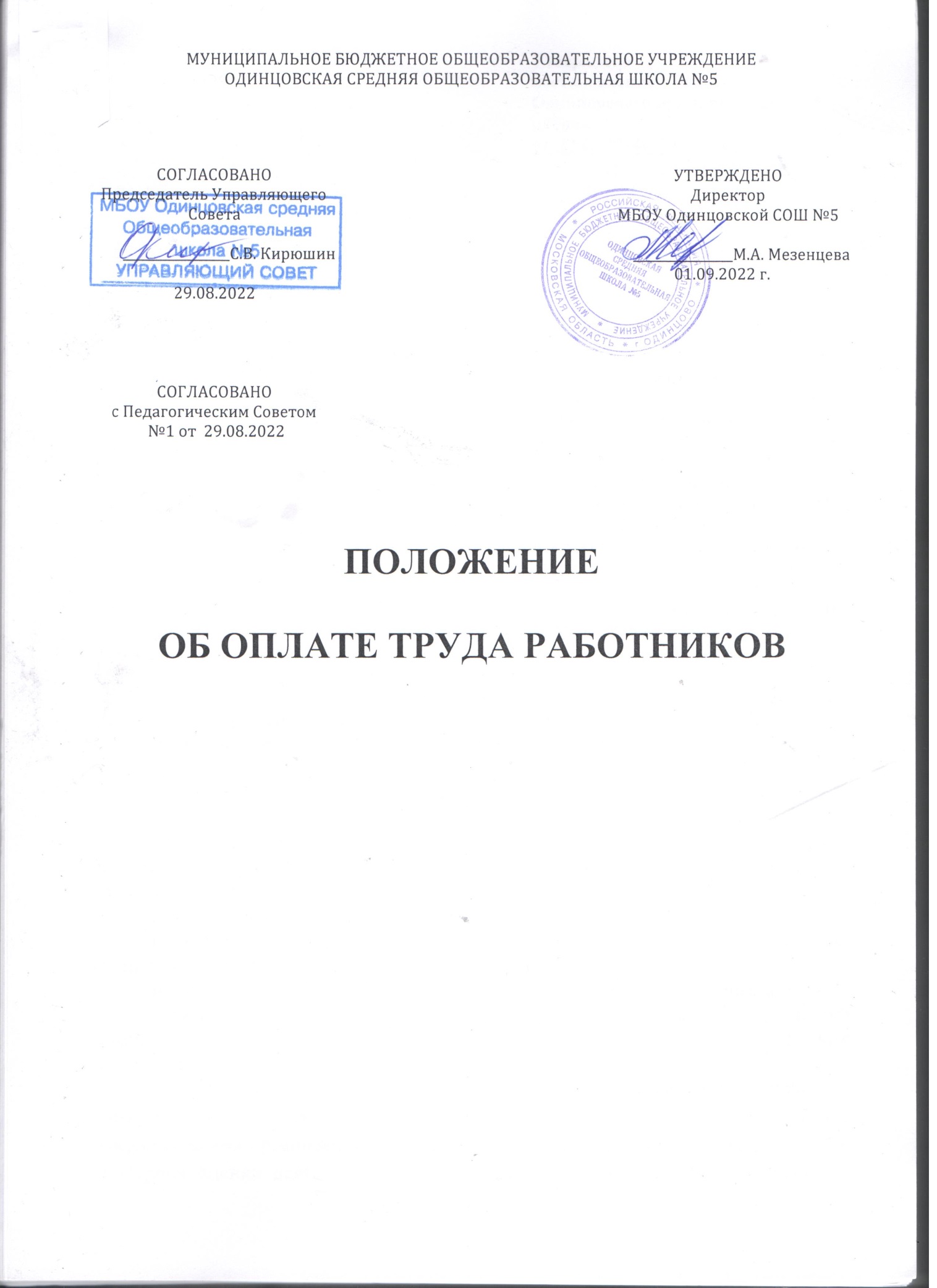 Утвержденопостановлением Главы Одинцовского муниципального районаот  22.05.2014г. № 40-ПГл      07.04.2014г.     25-ПГл      23.08.2016 г.    170-ПГл___24.08.2017 г.__148-ПГл ___29.08.2018 г.__145-ПГл с последующими изменениями и дополнениямиПостановление Администрации Одинцовского городского округа МО от 09.07.2020 №1633, от 11.05.2021 №1474 «Об утверждении Положения об оплате труда работников муниципальных образовательных организаций Одинцовского городского округа МО», изменение к Постановлениям: от 28.09.2020 №2490Постановление Администрации Одинцовского городского округа МО от 27.01.2022 №276 О внесении изменений в Положение об оплате труда работников муниципальных образовательных организаций Одинцовского городского округа МО от 09.07.2020 №1633Постановление Правительства Московсокй области от 17.01.2022 №12-РГ (советник по воспитанию…)Положение об оплате труда работников муниципальных образовательных  организаций Одинцовского городского округа Московской области Общие положения1.1. Настоящее Положение устанавливает размеры и условия оплаты труда работников муниципальных образовательных организаций Одинцовского городского округа Московской области (далее –  организации). 1.2. Настоящее Положение включает в себя:должностные оклады (ставки заработной платы) руководителей, специалистов и служащих организаций;виды, условия и размеры компенсационных и стимулирующих выплат;количество тарифных разрядов, межразрядные тарифные коэффициенты и тарифные ставки по разрядам тарифной сетки по оплате труда рабочих организаций.1.3.Руководитель Управления образования Администрации Одинцовского городского округа заключает трудовые договоры (эффективные контракты) с руководителями организаций, предусматривающие конкретизацию показателей и критериев оценки деятельности руководителя, размеров и условий назначения ему выплат стимулирующего характера.1.4.Фонд оплаты труда муниципальной бюджетной и автономной образовательной организации формируется в пределах объема финансового обеспечения выполнения муниципального задания на оказание муниципальных услуг (выполнение работ).2.Установление ставок заработной платы (должностных окладов) и тарифных ставок2.1. Должностные оклады руководящих работников организаций устанавливаются  в соответствии с приложением   № 1 к настоящему Положению.	2.2. Группы по оплате труда руководителей определяются исходя из масштаба и сложности руководства и устанавливаются в соответствии с Порядком отнесения организаций к группам по оплате труда руководителей, утвержденным Комитетом по труду и занятости населения Московской области по представлению Министерства образования Московской области, постановлением Администрацией Одинцовского городского округа.	2.3. Ставки заработной платы (должностные оклады) педагогических работников организаций устанавливаются в соответствии с приложением № 2 к настоящему Положению.	2.4. Должностные оклады руководящих работников, специалистов и служащих организаций, занимающих общеотраслевые должности, и служащих организаций (учебно-вспомогательного персонала) устанавливаются в соответствии с приложением № 3 к настоящему Положению.	2.5. Должностные оклады врачебного и среднего медицинского персонала организаций устанавливаются в соответствии с приложением № 4 к настоящему Положению.	2.6. Должностные оклады работников культуры в образовательных организациях устанавливаются в соответствии с приложением № 5 к настоящему Положению.	2.7. Межразрядные тарифные коэффициенты, тарифные ставки по разрядам тарифной сетки по оплате труда рабочих организаций устанавливаются в соответствии с приложением № 6 к настоящему Положению.2.8. Тарифные разряды по профессиям рабочих соответствуют тарифным разрядам Единого тарифно-квалификационного справочника работ и профессий рабочих (далее - ЕТКС).2.9. Руководителю организации предоставляется право устанавливать оплату труда высококвалифицированным  рабочим, выполняющим важные и ответственные работы, исходя из 9 – 10 разрядов тарифной сетки по оплате труда рабочих организаций в соответствии с приложением № 6 к настоящему Положению. Перечень профессий высококвалифицированных рабочих организаций, занятых на важных и ответственных работах, оплата труда которых может производиться исходя из 9 – 10 разрядов тарифной сетки по оплате труда рабочих, устанавливается Министерством образования Московской области по согласованию с Комитетом по труду и занятости населения Московской области.2.10. Педагогическим работникам организаций в целях содействия обеспечению книгоиздательской продукцией и периодическими изданиями в должностные оклады включена ежемесячная денежная компенсация в размере 100 рублей.2.11. Предельный уровень соотношения средней заработной платы руководителей муниципальных образовательных организаций и средней заработной платы работников организаций (без учета заработной платы руководителя, заместителей руководителя, устанавливается за отчетный год:- в кратности 8 для руководителей общеобразовательных организаций (за исключением школ-интернатов, коррекционных школ, образовательных организаций для обучающихся с ограниченными возможностями здоровья и малокомплектных организаций с численностью обучающихся до 500 человек);
	 - в кратности 5 для руководителей общеобразовательных организаций для обучающихся с ограниченными возможностями здоровья;
        - в кратности 6 для руководителей иных образовательных организаций, предусмотренных пунктом 1 настоящего Положения.
          Предельный уровень соотношения средней заработной платы заместителей руководителей, главных бухгалтеров организаций и средней заработной платы работников организаций (без учета заработной платы руководителя организации, заместителей руководителя организации, главного бухгалтера организации) устанавливается за отчетный год:
        - в кратности 5 для заместителей руководителей, главных бухгалтеров общеобразовательных организаций (за исключением школ-интернатов, коррекционных школ, образовательных организаций для обучающихся с ограниченными возможностями здоровья и малокомплектных организаций с численностью обучающихся до 500 человек);
        - в кратности 4,5 для заместителей руководителей, главных бухгалтеров иных образовательных организаций, предусмотренных пунктом 1.1 настоящего Положения.2.12. Доля фонда оплаты труда административно-хозяйственных, учебно-вспомогательных и иных работников, осуществляющих вспомогательные функции, муниципальных общеобразовательных организаций (за исключением школ-интернатов, коррекционных школ, образовательных организаций для обучающихся с ограниченными возможностями здоровья и малокомплектных организаций с численностью обучающихся до 500 человек) не может превышать 25% от общего объема фонда оплаты труда указанных организаций за отчетный год.3. Нормы рабочего времени, нормы учебной нагрузки и порядок ее распределения в муниципальных образовательных учреждениях 3.1. Норма рабочего времени, учебная нагрузка, порядок ее распределения в соответствии с Трудовым кодексом устанавливаются Правительством Российской Федерации.3.2. Режим рабочего времени и времени отдыха педагогических работников образовательных организаций  устанавливается федеральным органом управления образованием.3.3. Режим рабочего времени и времени отдыха непедагогических работников образовательных организаций, а также работников организаций образования устанавливается коллективным договором с учетом Трудового кодекса Российской Федерации и трехстороннего соглашения.3.4. Часы педагогической работы, проведенные сверх установленной нормы, не считаются сверхурочной работой.3.5. В тех случаях, когда переработка рабочего времени воспитателями, помощниками воспитателей, младшими воспитателями, осуществляется вследствие неявки сменяющего работника или родителей и выполняется за пределами рабочего времени, установленного графиками работы, оплата их труда производится как за сверхурочную работу в соответствии с законодательством Российской Федерации.3.6. Должностные оклады перечисленным ниже работникам устанавливаются с учетом ведения ими преподавательской работы в объеме:360 часов в год – руководителям физвоспитания, преподавателям-организаторам (основ безопасности жизнедеятельности, допризывной подготовки).3.7. Продолжительность рабочего времени работников образовательных организаций, работающих по совместительству, устанавливается законодательством Российской Федерации.3.8. Педагогическим работникам образовательных организаций в зависимости от должности и (или) специальности с учетом особенностей и труда устанавливается: -      продолжительность рабочего времени:36 часов в неделю: работникам из числа профессорско-преподавательского состава образовательных организаций дополнительного профессионального образования (повышения квалификации);старшим воспитателям дошкольных образовательных организаций;педагогам-психологам, методистам, старшим методистам, социальным педагогам, педагогам-организаторам;инструкторам-методистам, преподавателям-организаторам (основ жизнедеятельности, допризывной подготовки) общеобразовательных организаций.3.9. Норма часов преподавательской работы за ставку заработной платы устанавливается:	18 часов в неделю:	- учителям 1-11(12) классов общеобразовательных организаций, общеобразовательных школ-интернатов, образовательных организаций для детей-сирот и детей, оставшихся без попечения родителей, специальных (коррекционных) образовательных организаций для обучающихся (воспитанников) с ограниченными возможностями здоровья;- педагогам дополнительного образования;20 часов в неделю:- учителям-логопедам;24 часа в неделю:- музыкальным руководителям;-концертмейстерам;25 часов в неделю:- воспитателям образовательных организаций, работающим непосредственно в группах с обучающимися (воспитанниками), имеющими отклонения в развитии;30 часов в неделю:- инструкторам по физической культуре, воспитателям;36 часов в неделю:- воспитателям дошкольных образовательных организаций.3.10. Заведующим дошкольными образовательными организациями с 1-2 группами (кроме учреждений, имеющих одну или несколько групп с круглосуточным пребыванием детей) должностные оклады устанавливаются с учетом ведения ими педагогической нагрузки  в объеме 3 часов в день.3.11. Объем учебной нагрузки преподавателям устанавливается исходя из количества часов по федеральному государственному образовательному стандарту, учебному плану и программам, обеспеченности кадрами, других конкретных условий в данном учреждении. Он не может быть уменьшен на следующий учебный год, за исключением случаев уменьшения учащихся и часов по учебным планам и программам. Учебная нагрузка на выходные и праздничные дни не планируется. Учебная нагрузка (педагогическая работа), объем которой больше или меньше нормы часов за ставку заработной платы, устанавливается только с письменного согласия работника.3.12. Право распределять учебную нагрузку предоставлено руководителю организации, который несет ответственность за ее реальность и выполнение каждым работником.4. Порядок исчисления заработной платы (тарификация)4.1. Месячная заработная плата педагогических работников организации определяется путем умножения ставки (оклада) заработной платы на их фактическую нагрузку в неделю и деления полученного произведения на установленную за ставку норму часов педагогической работы в неделю. Установленная при тарификации заработная плата выплачивается ежемесячно независимо от числа недель и рабочих дней в разные месяцы года.Тарификация педагогических работников муниципальных образовательных организаций производится один раз в год. В случае, если учебными планами предусматривается разное количество часов на предмет по полугодиям, то тарификация осуществляется также один раз в год, но раздельно по полугодиям.4.2. Исчисление заработной платы учителей за работу по обучению детей, находящихся на длительном лечении в больницах, а также учителей вечерних (сменных) общеобразовательных учреждений (классов очного обучения, групп заочного обучения) в зависимости от объема их учебной нагрузки производится два раза в год – на начало первого и второго учебных полугодий.4.3.Тарификация учителей, осуществляющих обучение учащихся, находящихся  на длительном лечении в больницах, если постоянная сменяемость учащихся влияет на учебную нагрузку учителей, производится следующим образом: в учебную нагрузку учителя включается при тарификации на начало каждого полугодия и индивидуальные занятия не полностью, а  80% от этого объема часов. Месячная заработная плата за часы преподавательской работы будет определяться в этом случае путем умножения ставки заработной платы на объем нагрузки, взятой в размере 80% от фактической нагрузки на начало каждого полугодия, и деленной на установленную норму часов в неделю.Установленную таким образом месячную заработную плату учителю следует выплачивать до начала следующего полугодия независимо от фактической нагрузки в разные месяцы данного учебного полугодия, а по окончании каждого учебного полугодия часы  преподавательской работы, выполненные сверх объема учебной нагрузки, установленной при тарификации, оплачиваются дополнительно по часовым ставкам.При невыполнении по независящим от учителя причинам объема учебной нагрузки, установленной при тарификации, уменьшение заработной платы не производится.4.4. В учебную нагрузку учителей за работу с заочниками включаются часы, отведенные на полугодие учебным планом на групповые и индивидуальные консультации, а также 70% от объема часов, отведенных на прием устных и письменных зачетов. Расчет часов в учебном плане на прием устных и письменных зачетов производится на среднее количество обучающихся: в группе от 9 до 15 человек – на 12, в группе от 16 до 20 человек – на 18.При тарификации общее количество часов, включенных в учебную нагрузку, делится на число учебных недель полугодия. Исходя из полученного средненедельного объема учебной нагрузки, учителю определяется месячная заработная плата, которая выплачивается ежемесячно независимо от фактической нагрузки в разные месяцы полугодия.4.5. Месячная заработная плата учителей и других педагогических работников за работу по индивидуальному обучению больных детей-хроников на дому, а также за проведение занятий по физкультуре с учащимися, отнесенными по состоянию здоровья к специальной медицинской группе, определяется в порядке, предусмотренном в п.4.1. настоящего Положения.4.6. За время работы в период осенних, зимних, весенних и летних каникул обучающихся оплата труда педагогических работников, а также лиц из числа руководящего,  административно-хозяйственного  и учебно-вспомогательного персонала, ведущих в течение учебного года преподавательскую работу, в т.ч. по дополнительным образовательным программам, производится из расчета заработной платы, установленной при тарификации, предшествующей началу каникул.Лицам, работающим на условиях почасовой оплаты и не ведущим педагогической работы во время каникул, оплата за это время не производится.4.7. Преподавателям, поступившим на работу в течение учебного года, средняя месячная заработная плата определяется путем умножения их часовых ставок на объем учебной нагрузки, приходящейся на число полных месяцев работы до конца учебного года, и деления полученного произведения на количество этих же месяцев. Заработная плата за неполный рабочий месяц в этом случае выплачивается за фактическое количество часов по часовым ставкам.4.8. Преподавателям, поступившим на работу до начала учебного года, заработная плата до начала занятий выплачивается из расчета ставки заработной платы, установленной в соответствии с настоящим Положением, а руководящим работникам – должностной оклад с учетом группы по оплате труда руководителей образовательных учреждений и квалификационной категории.4.9. Оплата труда преподавателей за часы учебных занятий, выполненные при замещении временно отсутствовавших работников по болезни и другим причинам, производится дополнительно по часовым ставкам помесячно после выполнения преподавателем всей годовой учебной нагрузки, установленной при тарификации. Если замещение продолжается непрерывно свыше двух месяцев, то со дня его начала производится перерасчет заработной платы преподавателей, исходя из уточненного объема учебной нагрузки в порядке, предусмотренном для преподавателей, поступивших на работу в течение учебного года.5. Порядок определения уровня образования и стажа педагогической работы5.1. Порядок определения уровня образования и стажа работы педагогических работников муниципальных образовательных организаций устанавливается в соответствии с законодательством.6. Повышение ставок заработной платы (должностных окладов)6.1. Руководящим работникам и специалистам, работающим в организациях, расположенных в сельской местности, ставки заработной платы (должностные оклады) повышаются на 25 процентов.6.2. Ставки заработной платы (должностные оклады), установленные руководящим работникам и специалистам настоящим Положением, повышаются:1) на 10 процентов:работникам, имеющим ученую степень кандидата наук по профилю организации или педагогической деятельности (преподаваемых дисциплин);2) на 20 процентов:работникам, имеющим ученую степень доктора наук по профилю организации или педагогической деятельности (преподаваемых дисциплин);руководящим работникам и специалистам, имеющим почетные звания: «Народный учитель», «Заслуженный учитель» и «Заслуженный преподаватель» СССР и союзных республик, входивших в состав СССР, «Заслуженный учитель Российской Федерации», «Народный учитель Российской Федерации», «Заслуженный работник образования Московской области»;руководящим работникам, имеющим другие почетные звания: «Заслуженный мастер профтехобразования», «Заслуженный работник физической культуры», «Заслуженный работник культуры», «Заслуженный врач», «Заслуженный юрист» и другие почетные звания Российской Федерации, СССР и союзных республик, входивших в состав СССР, установленные для работников различных отраслей, название которых начинается со слов «Народный», «Заслуженный», при условии соответствия почетного звания профилю организации, а педагогическим работникам – при соответствии почетного звания профилю педагогической деятельности или преподаваемых дисциплин;руководящим работникам, имеющим почетные звания, не указанные выше, повышение оплаты труда производится только при условии соответствия почетного звания профилю организации, а специалистам – при соответствии почетного звания профилю педагогической деятельности или преподаваемых дисциплин;руководящим работникам, имеющим нагрудные знаки, наименование которых начинается со слов «Почётный работник», повышение оплаты труда производится только при условии соответствия наименования нагрудного знака профилю организации, а педагогическим работникам – при соответствии наименования нагрудного знака, начинающегося со слов «Почётный работник», профилю педагогической деятельности или преподаваемых дисциплин».6.3. При наличии у работника двух оснований (наличие почетного звания и ученой степени) повышение ставок заработной платы (должностных окладов) производится по одному основанию, предусматривающему наибольшее повышение в соответствии с настоящим Положением.При наличии у работника нескольких почетных званий ставки заработной платы (должностные оклады) повышаются за одно почетное звание по выбору работника.6.4. Изменение размеров ставок заработной платы (должностных окладов) производится на основании приказа руководителя организации со дня наступления обстоятельств, являющихся основанием для изменения должностного оклада (тарифной ставки):при увеличении стажа педагогической работы, стажа работы по специальности – со дня представления документа о стаже, дающем право на повышение размера ставки заработной платы (должностного оклада);при получении образования или восстановлении документов об образовании – со дня представления соответствующего документа;при присвоении квалификационной категории – со дня вынесения решения соответствующей аттестационной комиссией;при присвоении почетного звания – со дня присвоения почетного звания;при присуждении ученой степени – со дня вступления в силу решения о присуждении ученой степени.6.5. Работникам отдельных организаций за специфику работы осуществляется повышение ставок заработной платы (должностных окладов) и тарифных ставок в следующих размерах и случаях: на 15 – 20 процентов (15 процентов всем работникам, кроме педагогических работников; 20 процентов – педагогическим работникам) – в организациях (отделениях, классах, группах), осуществляющих образовательную деятельность по основным общеобразовательным программам, образовательным программам среднего профессионального образования и дополнительным общеобразовательным программам, адаптированным для глухих, слабослышащих, позднооглохших, слепых, слабовидящих, с тяжелыми нарушениями речи, с нарушениями опорно-двигательного аппарата, с задержкой психического развития, с умственной отсталостью, с расстройствами аутистического спектра, со сложными дефектами и других обучающихся с ограниченными возможностями здоровья, (далее – ограниченные возможности здоровья);на 15 процентов – в общеобразовательных организациях, имеющих интернат;на 20 процентов – в организациях, осуществляющих обучение детей – сирот и детей, оставшихся без попечения родителей, а также за работу в профессиональных образовательных организациях, имеющих группы для детей – сирот и детей, оставшихся без попечения родителей;на 15 процентов – педагогическим работникам  общеобразовательных организаций, осуществляющих обучение по образовательным программам начального общего, основного общего и среднего общего образования с углубленным изучением отдельных учебных предметов, предметных областей соответствующей образовательной программы (профильное обучение);на 20 процентов – педагогическим работникам, непосредственно осуществляющим индивидуальное обучение на дому больных детей, нуждающихся в длительном лечении (при наличии соответствующего медицинского заключения), а также индивидуальное обучение на дому детей – инвалидов с использованием дистанционных образовательных технологий;на 20 процентов – педагогическим работникам, непосредственно осуществляющим индивидуальное и групповое обучение детей, находящихся на длительном лечении в медицинской организации;на 35 процентов всем работникам, кроме педагогических  работников; на 40 процентов- педагогическим работникам в организациях психолого-педагогической, медицинской, социальной помощи, осуществляющих функции центральной психолого-медико-педагогической комиссии;на 15 процентов – директорам, заместителям директоров по учебной, учебно-воспитательной работе и воспитательной работе, по иностранному языку, по производственному обучению, учителям, преподавателям, воспитателям, старшим воспитателям, старшим вожатым, владеющим иностранным языком и применяющим его в практической работе в общеобразовательных организациях;на 30 процентов – женщинам, работающим в организациях, расположенных в сельской местности, на работах, где по условиям труда рабочий день разделен на части (с перерывом рабочего времени более 2 часов подряд).6.6.  В случаях, когда работникам организаций предусмотрено повышение ставок заработной платы (должностных окладов) и тарифных ставок по двум и более основаниям, абсолютный размер каждого повышения, установленного в процентах, исчисляется из ставок заработной платы (должностных окладов) и тарифных ставок без учета повышения по другим основаниям.6.7.  Размеры установленных в разделах 7 и 8 настоящего Положения доплат и надбавок, компенсационных и стимулирующих выплат работникам организаций, устанавливаемые в процентах к ставкам заработной платы (должностным окладам) и тарифным ставкам, определяются исходя из ставки заработной платы (должностного оклада) и тарифной ставки и их повышений, предусмотренных настоящим разделом.7. Доплаты и надбавки7.1. При оплате труда работников, занятых на тяжелых работах, работах с вредными и (или) опасными и иными особыми условиями труда, устанавливаются доплаты:за выполнение тяжелых работ, работ с вредными и (или) опасными условиями труда – до 12 процентов от ставки заработной платы (должностного оклада) и тарифной ставки;за выполнение работ с иными особыми условиями труда – до 24 процентов от ставки заработной платы (должностного оклада) и тарифной ставки.Конкретные размеры повышения оплаты труда устанавливаются работодателем с учетом мнения представительного органа работников. 7.2. За работу в ночное время работникам организаций устанавливаются доплаты в размере не менее, чем 35 процентов часовой тарифной ставки (части должностного оклада) за час работы в ночное время. 7.3.  Администрация Одинцовского городского округа  Московской области предусматривает средства на установление доплат за выполнение дополнительных работ, связанных с образовательным процессом и не входящих в круг основных обязанностей педагогического работника организациям в размере 15 процентов фонда оплаты труда педагогических работников данной организации (за исключением образовательных организаций, осуществляющих деятельность в области физической культуры и спорта).Размеры доплат за выполнение дополнительных работ, связанных с образовательным процессом и не входящих в круг основных обязанностей педагогического работника, и порядок их установления, определяются организацией  в пределах выделенных бюджетных ассигнований самостоятельно и устанавливаются локальным нормативным актом организации с учетом мнения представительного органа работников или коллективным договором.7.4. Ежемесячная надбавка в размере 30 процентов к должностным окладам устанавливается работникам культуры в образовательных организациях, расположенных в сельской местности, а также работникам культуры в  организациях, имеющим почетные звания.Работникам культуры  организаций, расположенных в городах и поселках городского типа, устанавливается надбавка к должностным окладам в следующих размерах:при стаже работы по специальности от 1 года до 5 лет – 15 процентов;при стаже работы по специальности от 5 до 10 лет       - 25 процентов;свыше 10 лет работы по специальности	- 30 процентов.7.5. Работникам культуры организаций, имеющим стаж работы по специальности не менее 25 лет, устанавливается надбавка в размере     300 рублей, выплачиваемая по основному месту работы.7.6. Учителям физической культуры общеобразовательных организаций, непосредственно осуществляющим организацию школьных спортивных команд, подготовку и участие обучающихся в соревнованиях различного уровня, устанавливается доплата в размере 50 процентов ставок заработной платы.7.7. Специалистам, окончившим государственные учреждения высшего или среднего профессионального образования и впервые принятым в год окончания ими обучения на работу по полученной специальности в муниципальные организации Одинцовского городского округа (далее - молодые специалисты), устанавливается доплата в размере 1000 рублей. Ежемесячная доплата выплачивается в составе заработной платы в течение трех лет со дня окончания государственных учреждений высшего или среднего профессионального образования при условии занятия штатной должности (не менее одной ставки, одной должности) в муниципальных организациях Одинцовского городского округа. Ежемесячная доплата работникам, работающим на условиях неполного рабочего дня или неполной рабочей недели, не производится.
          Педагогическим работникам образовательных организаций, реализующих основные общеобразовательные программы - образовательные программы начального общего, основного общего, среднего общего образования, - молодым специалистам дополнительно устанавливается ежемесячная доплата в размере 5000 рублей.Доплаты молодым специалистам, работающим на условиях неполного рабочего дня или неполной рабочей недели, не производятся.7.8. Ежемесячная надбавка за использование современных методов и моделей образовательных и инновационных технологий к ставкам заработной платы (должностным окладам):педагогическим работникам, работающим в дошкольных группах образовательных организаций, реализующих образовательную программу дошкольного образования, в размере 15 процентов ставки заработной платы (должностного оклада); педагогическим работникам общеобразовательных организаций в размере 10 процентов ставки заработной платы (должностного оклада).педагогическим работникам образовательных организаций дополнительного образования, реализующих дополнительные общеобразовательные программы, в размере 25 процентов ставки заработной платы (должностного оклада).7.9. Ежемесячная надбавка за использование в работе современных методов и моделей образовательных и инновационных технологий к ставкам заработной платы (должностным окладам) руководителям (заведующим), заместителям руководителей (заведующих) муниципальных дошкольных образовательных организаций в размере 40 процентов.Ежемесячная доплата за напряженный труд руководителям (заведующим), муниципальных дошкольных образовательных организаций в размере 5000 рублей при условии занятия не менее 1 ставки по указанной штатной должности в организации;7.10. Педагогическим работникам муниципальных образовательных организаций, реализующих основные общеобразовательные программы – образовательные программы начального общего, основного общего, среднего общего образования устанавливается ежемесячная доплата в размере 11000 рублей за выполнение функций классного руководителя (далее-Доплата за классное руководство).На установленный размер Доплаты за классное руководство не начисляются другие виды выплат.Право на получение Доплаты за классное руководство имеют педагогические работники, на которых приказом руководителя организации возложены функции классного руководителя.Доплата за классное руководство выплачивается ежемесячно при одновременном сохранении иных выплат педагогическим работникам.7.11. Младшим воспитателям (помощникам воспитателей), работающим в дошкольных группах образовательных организаций, реализующих образовательную программу дошкольного образования, устанавливается ежемесячная надбавка за подготовку и участие в занятиях с воспитанниками в размере 110 процентов ставки заработной платы (должностного оклада).7.13. Работникам образовательных организаций, при условии занятия штатной должности (для учителей 1-4 классов при учебной нагрузке не менее 14 часов в неделю,  для прочих категорий работников-не менее одной ставки по одной должности), следующих категорий персонала в составе заработной платы устанавливается ежемесячная доплата за напряженный труд в следующих размерах:педагогическим работникам, работающим в дошкольных группах образовательных организаций, реализующих образовательные программы дошкольного образования, в размере 5000 рублей;педагогическим работникам общеобразовательных организаций, за исключением педагогических работников, реализующих программы дошкольного образования, а также педагогическим работникам, работающим в общеобразовательных классах (классах-комплектах) иных образовательных организаций, реализующих образовательные программы начального общего, основного общего и среднего общего образования, в размере 5000 рублей;педагогическим работникам образовательных организаций дополнительного образования детей в размере 5000 рублей;младшим воспитателям (помощникам воспитателей), работающим в дошкольных группах образовательных организаций, реализующих образовательные программы дошкольного образования, в размере 2500 рублей.На установленный размер указанных в настоящем пункте ежемесячных доплат не начисляются другие виды выплат.Указанные в настоящем пункте ежемесячные доплаты выплачиваются при одновременном сохранении иных выплат работникам.8. Установление стимулирующих выплат8.1. Администрация Одинцовского городского округа Московской области при определении объема финансового обеспечения предусматривают организациям, находящимся в ведомственном подчинении, бюджетные средства на установление стимулирующих выплат в размере от 1 до 30 процентов фонда оплаты труда организации.8.2. Организация в пределах выделенных бюджетных ассигнований на финансовое обеспечение самостоятельно определяет размер фонда стимулирующих выплат и порядок его распределения.8.3. Установление стимулирующих выплат, в том числе премиальных выплат, работникам организации производится с учетом:показателей результатов труда, утверждаемых локальными нормативными актами организации;целевых показателей эффективности деятельности организации, утверждаемых локальными нормативными актами организации или коллективным договором;мнения представительного органа работников организации или на основании коллективного договора.8.4.  Организация предусматривает следующие виды стимулирующих выплат:выплаты за интенсивность и высокие результаты работы;выплаты за качество выполняемых работ;премиальные выплаты по итогам работы.8.5. Исключен с 1 января 2020 года. - Постановление администрации Одинцовского городского округа Московской области от 28.09.2020 N 2490.8.6. Порядок установления стимулирующих выплат руководителям организаций, в том числе показатели и критерии оценки деятельности руководителя организации, определяется Управлением образования Администрации Одинцовского городского округа.8.7. Руководителям муниципальных общеобразовательных организаций Московской области, достигшим высоких показателей эффективности работы по результатам оценки качества их деятельности в соответствии с постановлением Правительства Московской области от 28.08.2017 №219/10 «Об организации работы по оценке качества деятельности руководителей общеобразовательных организаций в Московской области», устанавливаются ежемесячные стимулирующие выплаты: в размере до 4-кратного размера ставки должностного оклада, но не менее 83350 рублей - распределенным по первому уровню в течение трех лет подряд;
	в размере до 2,5-кратного размера ставки должностного оклада, но не менее 53344 рубля - распределенным по первому уровню, за исключением случаев, определенных в абзаце втором настоящего пункта;
	в размере до 1,5-кратного размера ставки должностного оклада, но не менее 23338 рубля - распределенным по второму уровню.    8.8. В целях повышения эффективности, результативности и качества работы педагогических, руководящих и иных работников организаций, создания условий для проявления ими высокого профессионализма, творческой активности и инициативы допускается премирование работников организаций в пределах средств экономии фонда оплаты труда учреждения.Премирование руководителей организаций осуществляется на основании Положения о премировании руководителей муниципальных образовательных учреждений Одинцовского городского округа, утвержденного Главой Одинцовского городского округа, согласованного с Муниципальным Управляющим Советом по развитию системы образования Одинцовского городского округа и Одинцовской районной организацией профсоюза работников народного образования и науки.Премирование работников организаций осуществляется на основании локальных актов организаций, согласованных с представительными органами работников организаций.8.8.    Оказание материальной помощи сотрудникам в случаях утраты членов семьи осуществляется в размере до двух должностных оклада при наличии экономии фонда оплаты труда.9. Установление порядка и условий почасовой оплаты труда9.1. Почасовая оплата труда педагогических работников организации применяется при оплате:
	1) за часы, отработанные в порядке замещения отсутствующих по болезни или другим причинам учителей, преподавателей, воспитателей и других педагогических работников, продолжавшегося не свыше двух месяцев;
	2) за часы педагогической работы, отработанные учителями, преподавателями, воспитателями при работе с обучающимися по очно-заочной и заочной форме обучения по программам общего образования и детьми, находящимися на длительном лечении в больнице, сверх объема, установленного им при тарификации.Оплата труда за замещение отсутствующего учителя, преподавателя, воспитателя, если оно осуществлялось свыше двух месяцев, производится со дня начала замещения за все часы фактической преподавательской работы на общих основаниях с соответствующим увеличением его начальной (месячной) учебной нагрузки путем внесения изменений в тарификацию.Размер оплаты за один час педагогической работы определяется путем деления установленной месячной ставки заработной платы педагогического работника за установленную норму часов педагогической работы в неделю на среднемесячное количество рабочих часов, а для преподавателей организаций профессионального образования – путем деления установленной месячной ставки заработной платы на 72 часа.Почасовая оплата труда педагогических работников организаций применяется при оплате труда работников, привлекаемых к проведению учебных занятий, с применением следующих коэффициентов: Коэффициентыставок почасовой оплаты труда работников, привлекаемых к проведению учебных занятий в учреждениях 1) ставки почасовой оплаты определяются исходя из размера тарифной ставки первого разряда тарифной сетки по оплате труда рабочих согласно приложению № 6 к настоящему Положению;2) ставки почасовой оплаты труда лиц, имеющих почетные звания, начинающиеся со слов «Народный», «Заслуженный», «Почетный», устанавливаются в размерах, предусмотренных для профессоров, докторов наук;3) оплата труда членов жюри конкурсов и смотров, членов экспертных групп аттестационных комиссий, а также рецензентов конкурсных работ производится по ставкам часовой оплаты труда, предусмотренным для лиц, проводящих учебные занятия со студентами.Приложение  № 1к ПоложениюДолжностные оклады руководящих работников организацийТаблица 1Коэффициенты группы
по оплате труда руководителей общеобразовательных организаций и их заместителей, кроме руководителей и их заместителей, указанных в таблицах 1 и 2Примечание. Должностной оклад директора общеобразовательной организации и его заместителей исчисляется исходя из средней заработной платы педагогических работников за часы учебной нагрузки по тарификационному списку, составленному на начало учебного года, увеличенной на коэффициент группы по оплате труда руководителей общеобразовательной организации с учетом уровня квалификации руководителя по результатам аттестации.Рассчитанные должностные оклады подлежат округлению до целого рубля (по правилам округления).
	Средняя заработная плата педагогических работников рассчитывается по формуле:
	СЗП = ФОТ / КП, где:
	СЗП - среднемесячная заработная плата педагогических работников;
	ФОТ - фонд оплаты труда педагогических работников за часы учебной нагрузки по тарификационному списку, составленному на начало учебного года (за исключением часов обучения на дому), с учетом повышения ставок заработной платы, но без учета доплат и надбавок;
	КП - количество педагогических работников (физических лиц) за часы учебной нагрузки.Таблица 2Коэффициенты группы по оплате труда руководителей общеобразовательных школ для обучающихся с ограниченными возможностями здоровья, специальных (коррекционных) общеобразовательных школ-интернатовТаблица 3Должностные оклады руководящих работников организаций для детей - сирот и детей, оставшихся без попечения родителей,  организаций для детей дошкольного и младшего школьного возраста,  организаций дополнительного образования детей, специальных (коррекционных)  организаций для обучающихся, воспитанников с ограниченными возможностями здоровья, кроме указанных в таблице 3 настоящего приложения,  организаций межшкольных учебных комбинатов,  организаций для детей, нуждающихся в психолого-педагогической и медико-социальной помощи, оздоровительных  организаций санаторного типа для детей, нуждающихся в длительном лечении, руководящих работников, не связанных с образовательным процессом по предоставлению программ общего образования, учреждений начального профессионального образования и среднего профессионального образования Примечание. Заместителю руководителя (директора, начальника, заведующего) организации по административно-хозяйственной части (работе, деятельности), заместителю руководителя (директора, начальника, заведующего) организации по безопасности (по организации безопасности, по обеспечению безопасности) и руководителю (заведующему, начальнику, директору, управляющему) структурного подразделения организации, по должностным обязанностям которых не производится аттестация на квалификационную категорию руководителя, установление должностного оклада осуществляется по строке «первая квалификационная категория» графы соответствующей группы оплаты труда руководителей.».Приложение № 2 к Положению Ставкизаработной платы (должностные оклады) педагогических работников организацийТаблица 1Таблица 2Таблица 3* Кроме тьюторов государственных образовательных организаций высшего образования Московской области.Приложение 3
к Положению
ДОЛЖНОСТНЫЕ ОКЛАДЫ РУКОВОДЯЩИХ РАБОТНИКОВ, СПЕЦИАЛИСТОВ И СЛУЖАЩИХ ОРГАНИЗАЦИЙ, ЗАНИМАЮЩИХ ОБЩЕОТРАСЛЕВЫЕ ДОЛЖНОСТИ, И СЛУЖАЩИХ ОРГАНИЗАЦИЙ (УЧЕБНО-ВСПОМОГАТЕЛЬНОГО ПЕРСОНАЛА)(в ред. постановления администрации Одинцовского городского округа Московской области от 28.09.2020 N 2490)
Приложение 4
к Положению
ДОЛЖНОСТНЫЕ ОКЛАДЫ МЕДИЦИНСКОГО ПЕРСОНАЛА ОБЩЕОБРАЗОВАТЕЛЬНЫХ ОРГАНИЗАЦИЙ, ИМЕЮЩИХ ИНТЕРНАТ
________________
* Оплата труда по должности "Старшая медицинская сестра" осуществляется по должностным окладам, предусмотренным для медицинских сестер, с повышением на 20 процентов.
** Уход за детьми с ограниченными возможностями здоровья.
Приложение 5
к Положению

ДОЛЖНОСТНЫЕ ОКЛАДЫ РАБОТНИКОВ КУЛЬТУРЫ В ОРГАНИЗАЦИЯХ


Приложение 6
к Положению
МЕЖРАЗРЯДНЫЕ ТАРИФНЫЕ КОЭФФИЦИЕНТЫ, ТАРИФНЫЕ СТАВКИ ПО РАЗРЯДАМ ТАРИФНОЙ СЕТКИ ПО ОПЛАТЕ ТРУДА РАБОЧИХ ОРГАНИЗАЦИЙ
Размеры коэффициентовРазмеры коэффициентовРазмеры коэффициентовРазмеры коэффициентовКатегории обучающихсяПрофессор,доктор наукДоцент,кандидат наукЛица, не имеющие ученой степениДемонстратор пластических поз, участвующий в проведении учебных занятий, в зависимости от сложности пластической позыОбучающиеся в общеобразовательных организаций, рабочие и служащие, занимающие должности, требующие среднего профессионального образования0,0780,0580,0390,0117-0,0155Студенты профессиональных образовательных организаций0,0970,0780,0390,0117-0,0155№п/пНаименование должности 
и требования квалификацииКоэффициенты группы по оплате труда руководителей общеобразовательных
учрежденийКоэффициенты группы по оплате труда руководителей общеобразовательных
учрежденийКоэффициенты группы по оплате труда руководителей общеобразовательных
учрежденийКоэффициенты группы по оплате труда руководителей общеобразовательных
учреждений№п/пНаименование должности 
и требования квалификацииIIIIIIIV1234561. Директор организации, имеющий:1. высшую квалификационную категорию1,71,5 1,3 1,2первую квалификационную категорию1,51,351,151,12. Заместитель директора 
организации, деятельность которого связана с руководством образовательным
процессом, имеющий:2. высшую квалификационную категорию1,651,451,251,152. первую квалификационную категорию1,45 1,31,11,053. Заместитель директора организации по административно-хозяйственной части (работе, деятельности), заместитель директора организации по безопасности (по организации безопасности, по обеспечению безопасности), по должностным обязанностям которых не производится аттестация на квалификационную категорию руководящей должности 1,351,151,051,04.Руководитель (заведующий, начальник, директор, управляющий) структурного подразделения организации, имеющий:высшую квалификационную категорию1,351,151,051,0первую квалификационную категорию1,251,151,051,0№Наименование должности иКоэффициенты группы по оплате труда руководителей общеобразовательных
учреждений Коэффициенты группы по оплате труда руководителей общеобразовательных
учреждений Коэффициенты группы по оплате труда руководителей общеобразовательных
учреждений Коэффициенты группы по оплате труда руководителей общеобразовательных
учреждений IIIIIIIV1234561.Директор организации, имеющий:высшую квалификационную категорию1,31,21,11,05первую квалификационную категорию1,21,11,051,02.Заместитель директора организации, имеющий:высшую квалификационную категорию1,251,151,051,0первую квалификационную категорию1,151,11,01,03.Заместитель директора организации по административно-хозяйственной части (работе, деятельности), заместитель директора организации по безопасности (по организации безопасности, по обеспечению безопасности), по должностным обязанностям которых не 
производится аттестация на 
квалификационную категорию 
руководящей должности1,151,11,01,04.Руководитель (заведующий, начальник, директор, управляющий) структурного подразделения организации, имеющий:4.высшую квалификационную категорию1.251.151.051.04.первую квалификационную категорию1.151.051.01.05.Главные специалисты (главный бухгалтер, главный инженер, главный методист и др.)1.11.051.01.0№п/пНаименование должности и 
требования к квалификацииДолжностной оклад (в рублях)Должностной оклад (в рублях)Должностной оклад (в рублях)Должностной оклад (в рублях)№п/пНаименование должности и 
требования к квалификацииГруппа по оплате труда руководителейГруппа по оплате труда руководителейГруппа по оплате труда руководителейГруппа по оплате труда руководителей№п/пНаименование должности и 
требования к квалификацииIIIIIIIV1234561.Руководитель (директор, заведующий, начальник) организации, имеющий:высшую квалификационную категорию24575235202245021390первую квалификационную категорию235202245021390210052.Заместитель руководителя (директора, заведующего, начальника) организации, директор филиала, старший мастер, имеющий:высшую квалификационную категорию23365223102125520185первую квалификационную категорию223102125520185191253.Руководитель (заведующий, начальник, директор, управляющий) структурного подразделения организации, имеющий:3.высшую квалификационную категорию245402337522200210403.первую квалификационную категорию23375222002104020810N п/пДолжности педагогических работниковДолжности педагогических работниковРазмер ставок заработной платы (должностных окладов) по стажу педагогической работы (работы по специальности), в рубляхРазмер ставок заработной платы (должностных окладов) по стажу педагогической работы (работы по специальности), в рубляхРазмер ставок заработной платы (должностных окладов) по стажу педагогической работы (работы по специальности), в рубляхРазмер ставок заработной платы (должностных окладов) по стажу педагогической работы (работы по специальности), в рубляхРазмер ставок заработной платы (должностных окладов) по стажу педагогической работы (работы по специальности), в рубляхРазмер ставок заработной платы (должностных окладов) по стажу педагогической работы (работы по специальности), в рубляхРазмер ставок заработной платы (должностных окладов) по стажу педагогической работы (работы по специальности), в рубляхРазмер ставок заработной платы (должностных окладов) по стажу педагогической работы (работы по специальности), в рубляхРазмер ставок заработной платы (должностных окладов) по квалификационным категориям, в рубляхРазмер ставок заработной платы (должностных окладов) по квалификационным категориям, в рубляхРазмер ставок заработной платы (должностных окладов) по квалификационным категориям, в рубляхРазмер ставок заработной платы (должностных окладов) по квалификационным категориям, в рубляхот 0 до 3 летот 0 до 3 летот 3 до 5 летот 5 до 10 летот 10 до 15 летот 15 до 20 летсвыше 20 летсвыше 20 летI квалификационная категорияI квалификационная категорияI квалификационная категорияВысшая квалификационная категория12233456788999101.Педагогические работники, имеющие высшее образование по программам специалитета и магистратуры:Педагогические работники, имеющие высшее образование по программам специалитета и магистратуры:Педагогические работники, имеющие высшее образование по программам специалитета и магистратуры:Педагогические работники, имеющие высшее образование по программам специалитета и магистратуры:Педагогические работники, имеющие высшее образование по программам специалитета и магистратуры:Педагогические работники, имеющие высшее образование по программам специалитета и магистратуры:Педагогические работники, имеющие высшее образование по программам специалитета и магистратуры:Педагогические работники, имеющие высшее образование по программам специалитета и магистратуры:Педагогические работники, имеющие высшее образование по программам специалитета и магистратуры:Педагогические работники, имеющие высшее образование по программам специалитета и магистратуры:Педагогические работники, имеющие высшее образование по программам специалитета и магистратуры:Педагогические работники, имеющие высшее образование по программам специалитета и магистратуры:Педагогические работники, имеющие высшее образование по программам специалитета и магистратуры:Педагогические работники, имеющие высшее образование по программам специалитета и магистратуры:1.1.Педагогические работники, работающие в дошкольных группах организаций, реализующих образовательную программу дошкольного образования:Педагогические работники, работающие в дошкольных группах организаций, реализующих образовательную программу дошкольного образования:Педагогические работники, работающие в дошкольных группах организаций, реализующих образовательную программу дошкольного образования:Педагогические работники, работающие в дошкольных группах организаций, реализующих образовательную программу дошкольного образования:Педагогические работники, работающие в дошкольных группах организаций, реализующих образовательную программу дошкольного образования:Педагогические работники, работающие в дошкольных группах организаций, реализующих образовательную программу дошкольного образования:Педагогические работники, работающие в дошкольных группах организаций, реализующих образовательную программу дошкольного образования:Педагогические работники, работающие в дошкольных группах организаций, реализующих образовательную программу дошкольного образования:Педагогические работники, работающие в дошкольных группах организаций, реализующих образовательную программу дошкольного образования:Педагогические работники, работающие в дошкольных группах организаций, реализующих образовательную программу дошкольного образования:Педагогические работники, работающие в дошкольных группах организаций, реализующих образовательную программу дошкольного образования:Педагогические работники, работающие в дошкольных группах организаций, реализующих образовательную программу дошкольного образования:Педагогические работники, работающие в дошкольных группах организаций, реализующих образовательную программу дошкольного образования:Педагогические работники, работающие в дошкольных группах организаций, реализующих образовательную программу дошкольного образования:1.1.1.Учитель, учитель-дефектолог, учитель-логопед, концертмейстер, социальный педагог, музыкальный руководитель, инструктор по физической культуре, педагог дополнительного образованияУчитель, учитель-дефектолог, учитель-логопед, концертмейстер, социальный педагог, музыкальный руководитель, инструктор по физической культуре, педагог дополнительного образования1781017810195702145523535242802518025180272802728027280293851.1.2ВоспитателиВоспитатели1869518695205452252524705254952644026440286452864528645308551.1.3Старший воспитатель при стаже работы в должности воспитателя не менее 2 летСтарший воспитатель при стаже работы в должности воспитателя не менее 2 лет1957019570214552353525185251852518525185272802728027280293851.2.Педагогические работники образовательных организаций психолого-педагогической, медицинской и социальной помощи:Педагогические работники образовательных организаций психолого-педагогической, медицинской и социальной помощи:Педагогические работники образовательных организаций психолого-педагогической, медицинской и социальной помощи:Педагогические работники образовательных организаций психолого-педагогической, медицинской и социальной помощи:Педагогические работники образовательных организаций психолого-педагогической, медицинской и социальной помощи:Педагогические работники образовательных организаций психолого-педагогической, медицинской и социальной помощи:Педагогические работники образовательных организаций психолого-педагогической, медицинской и социальной помощи:Педагогические работники образовательных организаций психолого-педагогической, медицинской и социальной помощи:Педагогические работники образовательных организаций психолого-педагогической, медицинской и социальной помощи:Педагогические работники образовательных организаций психолого-педагогической, медицинской и социальной помощи:Педагогические работники образовательных организаций психолого-педагогической, медицинской и социальной помощи:Педагогические работники образовательных организаций психолого-педагогической, медицинской и социальной помощи:Педагогические работники образовательных организаций психолого-педагогической, медицинской и социальной помощи:Педагогические работники образовательных организаций психолого-педагогической, медицинской и социальной помощи:1.2.1.Учитель, воспитатель в группе продленного дня, социальный педагогУчитель, воспитатель в группе продленного дня, социальный педагог1486014860165551800018480189651969019690216302163021630230751.2.2.Учитель-дефектолог, учитель-логопедУчитель-дефектолог, учитель-логопед1371513715181651995521280212802128021280212802128021280212801.2.3.Воспитатель, концертмейстер, музыкальный руководитель, старший вожатый, педагог-организатор, педагог дополнительного образования, инструктор по труду, инструктор по физической культуреВоспитатель, концертмейстер, музыкальный руководитель, старший вожатый, педагог-организатор, педагог дополнительного образования, инструктор по труду, инструктор по физической культуре1371513715152751660017045175001816518165199551995519955212801.2.4.Преподаватель-организатор основ безопасности жизнедеятельностиПреподаватель-организатор основ безопасности жизнедеятельности1527515275166001704517500175001750017500199551995519955212801.2.5.Мастер производственного обучения, старший воспитательМастер производственного обучения, старший воспитатель1527515275166001704518165181651816518165199551995519955212801.3.Педагогические работники общеобразовательных организаций:Педагогические работники общеобразовательных организаций:Педагогические работники общеобразовательных организаций:Педагогические работники общеобразовательных организаций:Педагогические работники общеобразовательных организаций:Педагогические работники общеобразовательных организаций:Педагогические работники общеобразовательных организаций:Педагогические работники общеобразовательных организаций:Педагогические работники общеобразовательных организаций:Педагогические работники общеобразовательных организаций:Педагогические работники общеобразовательных организаций:Педагогические работники общеобразовательных организаций:Педагогические работники общеобразовательных организаций:Педагогические работники общеобразовательных организаций:1.3.1.Учитель, воспитатель в группе продленного дня, социальный педагогУчитель, воспитатель в группе продленного дня, социальный педагог1486014860165551800018480189651969019690216302163021630230751.3.2.Учитель-дефектолог, учитель-логопед, воспитатель, концертмейстер, музыкальный руководитель, старший вожатый, педагог-библиотекарь, педагог-организатор, педагог дополнительного образования, инструктор по труду, инструктор по физической культуреУчитель-дефектолог, учитель-логопед, воспитатель, концертмейстер, музыкальный руководитель, старший вожатый, педагог-библиотекарь, педагог-организатор, педагог дополнительного образования, инструктор по труду, инструктор по физической культуре1371513715152751660017045175001816518165199551995519955212801.3.3.Преподаватель-организатор основ безопасности жизнедеятельностиПреподаватель-организатор основ безопасности жизнедеятельности1527515275166001704517500175001750017500199551995519955212801.3.4.Мастер производственного обучения, старший воспитательМастер производственного обучения, старший воспитатель1527515275166001704518165181651816518165199551995519955212801.3.5.Преподаватель музыкальных дисциплин, имеющий высшее музыкальное образованиеПреподаватель музыкальных дисциплин, имеющий высшее музыкальное образование1371513715152751750018165181651816518165199551995519955212801.4.Педагогические работники профессиональных образовательных организаций, связанные с реализацией программ общего образованияПедагогические работники профессиональных образовательных организаций, связанные с реализацией программ общего образованияПедагогические работники профессиональных образовательных организаций, связанные с реализацией программ общего образованияПедагогические работники профессиональных образовательных организаций, связанные с реализацией программ общего образованияПедагогические работники профессиональных образовательных организаций, связанные с реализацией программ общего образованияПедагогические работники профессиональных образовательных организаций, связанные с реализацией программ общего образованияПедагогические работники профессиональных образовательных организаций, связанные с реализацией программ общего образованияПедагогические работники профессиональных образовательных организаций, связанные с реализацией программ общего образованияПедагогические работники профессиональных образовательных организаций, связанные с реализацией программ общего образованияПедагогические работники профессиональных образовательных организаций, связанные с реализацией программ общего образованияПедагогические работники профессиональных образовательных организаций, связанные с реализацией программ общего образованияПедагогические работники профессиональных образовательных организаций, связанные с реализацией программ общего образованияПедагогические работники профессиональных образовательных организаций, связанные с реализацией программ общего образованияПедагогические работники профессиональных образовательных организаций, связанные с реализацией программ общего образования1.4.1.ПреподавательПреподаватель1704517045189852066021215217702260522605248052480524805264751.5.Педагогические работники профессиональных образовательных организаций, не связанные с реализацией программ общего образования:Педагогические работники профессиональных образовательных организаций, не связанные с реализацией программ общего образования:Педагогические работники профессиональных образовательных организаций, не связанные с реализацией программ общего образования:Педагогические работники профессиональных образовательных организаций, не связанные с реализацией программ общего образования:Педагогические работники профессиональных образовательных организаций, не связанные с реализацией программ общего образования:Педагогические работники профессиональных образовательных организаций, не связанные с реализацией программ общего образования:Педагогические работники профессиональных образовательных организаций, не связанные с реализацией программ общего образования:Педагогические работники профессиональных образовательных организаций, не связанные с реализацией программ общего образования:Педагогические работники профессиональных образовательных организаций, не связанные с реализацией программ общего образования:Педагогические работники профессиональных образовательных организаций, не связанные с реализацией программ общего образования:Педагогические работники профессиональных образовательных организаций, не связанные с реализацией программ общего образования:Педагогические работники профессиональных образовательных организаций, не связанные с реализацией программ общего образования:Педагогические работники профессиональных образовательных организаций, не связанные с реализацией программ общего образования:Педагогические работники профессиональных образовательных организаций, не связанные с реализацией программ общего образования:1.5.1.Преподаватель, воспитатель, социальный педагог, концертмейстер, музыкальный руководитель, педагог-организатор, педагог дополнительного образованияПреподаватель, воспитатель, социальный педагог, концертмейстер, музыкальный руководитель, педагог-организатор, педагог дополнительного образования1574015740175201906019575200852086020860228952289522895244301.5.2.Преподаватель-организатор основ безопасности жизнедеятельности, руководитель физического воспитанияПреподаватель-организатор основ безопасности жизнедеятельности, руководитель физического воспитания1752017520190601957520085200852008520085228952289522895244301.5.3.Мастер производственного обучения, старший воспитатель, старший педагог дополнительного образованияМастер производственного обучения, старший воспитатель, старший педагог дополнительного образования1752017520190601957520860208602086020860228952289522895244301.5.4.Преподаватель музыкальных дисциплин, имеющий высшее музыкальное образованиеПреподаватель музыкальных дисциплин, имеющий высшее музыкальное образование1574015740175202008520860208602086020860228952289522895244301.6.Педагогические работники образовательных организаций дополнительного образования:Педагогические работники образовательных организаций дополнительного образования:Педагогические работники образовательных организаций дополнительного образования:Педагогические работники образовательных организаций дополнительного образования:Педагогические работники образовательных организаций дополнительного образования:Педагогические работники образовательных организаций дополнительного образования:Педагогические работники образовательных организаций дополнительного образования:Педагогические работники образовательных организаций дополнительного образования:Педагогические работники образовательных организаций дополнительного образования:Педагогические работники образовательных организаций дополнительного образования:Педагогические работники образовательных организаций дополнительного образования:Педагогические работники образовательных организаций дополнительного образования:Педагогические работники образовательных организаций дополнительного образования:Педагогические работники образовательных организаций дополнительного образования:1.6.1Учитель, учитель-дефектолог, учитель-логопед, преподаватель, воспитатель, социальный педагог, концертмейстер, музыкальный руководитель, старший вожатый, педагог-организатор, педагог дополнительного образования, инструктор по труду, инструктор по физической культуреУчитель, учитель-дефектолог, учитель-логопед, преподаватель, воспитатель, социальный педагог, концертмейстер, музыкальный руководитель, старший вожатый, педагог-организатор, педагог дополнительного образования, инструктор по труду, инструктор по физической культуре1573515735175101906019565200702083520835228852288522885244101.6.2Преподаватель-организатор основ безопасности жизнедеятельности, руководитель физического воспитанияПреподаватель-организатор основ безопасности жизнедеятельности, руководитель физического воспитания1751017510190601956520070200702007020070228852288522885244101.6.3Мастер производственного обучения, старший воспитатель, старший педагог дополнительного образованияМастер производственного обучения, старший воспитатель, старший педагог дополнительного образования1751017510190601956520835208352083520835228852288522885244101.6.4Преподаватель музыкальных дисциплин, имеющий высшее музыкальное образованиеПреподаватель музыкальных дисциплин, имеющий высшее музыкальное образование1573515735175102007020835208352083520835228852288522885244101.7Педагогические работники образовательных организаций, кроме указанных в подразделах 1.1 - 1.6 раздела 1 настоящей таблицы:Педагогические работники образовательных организаций, кроме указанных в подразделах 1.1 - 1.6 раздела 1 настоящей таблицы:Педагогические работники образовательных организаций, кроме указанных в подразделах 1.1 - 1.6 раздела 1 настоящей таблицы:Педагогические работники образовательных организаций, кроме указанных в подразделах 1.1 - 1.6 раздела 1 настоящей таблицы:Педагогические работники образовательных организаций, кроме указанных в подразделах 1.1 - 1.6 раздела 1 настоящей таблицы:Педагогические работники образовательных организаций, кроме указанных в подразделах 1.1 - 1.6 раздела 1 настоящей таблицы:Педагогические работники образовательных организаций, кроме указанных в подразделах 1.1 - 1.6 раздела 1 настоящей таблицы:Педагогические работники образовательных организаций, кроме указанных в подразделах 1.1 - 1.6 раздела 1 настоящей таблицы:Педагогические работники образовательных организаций, кроме указанных в подразделах 1.1 - 1.6 раздела 1 настоящей таблицы:Педагогические работники образовательных организаций, кроме указанных в подразделах 1.1 - 1.6 раздела 1 настоящей таблицы:Педагогические работники образовательных организаций, кроме указанных в подразделах 1.1 - 1.6 раздела 1 настоящей таблицы:Педагогические работники образовательных организаций, кроме указанных в подразделах 1.1 - 1.6 раздела 1 настоящей таблицы:Педагогические работники образовательных организаций, кроме указанных в подразделах 1.1 - 1.6 раздела 1 настоящей таблицы:Педагогические работники образовательных организаций, кроме указанных в подразделах 1.1 - 1.6 раздела 1 настоящей таблицы:1.7.1Учитель, учитель-дефектолог, учитель-логопед, преподаватель, воспитатель, социальный педагог, концертмейстер, музыкальный руководитель, старший вожатый, педагог-организатор, педагог дополнительного образования, инструктор по труду, инструктор по физической культуреУчитель, учитель-дефектолог, учитель-логопед, преподаватель, воспитатель, социальный педагог, концертмейстер, музыкальный руководитель, старший вожатый, педагог-организатор, педагог дополнительного образования, инструктор по труду, инструктор по физической культуре1208512085134501463515030154151600516005175751757517575187501.7.2.Преподаватель-организатор основ безопасности жизнедеятельности, руководитель физического воспитанияПреподаватель-организатор основ безопасности жизнедеятельности, руководитель физического воспитания1345013450146351503015415154151541515415175751757517575187501.7.3.Мастер производственного обучения, старший воспитатель, старший педагог дополнительного образованияМастер производственного обучения, старший воспитатель, старший педагог дополнительного образования1345013450146351503016005160051600516005175751757517575187501.7.4.Преподаватель музыкальных дисциплин, имеющий высшее музыкальное образованиеПреподаватель музыкальных дисциплин, имеющий высшее музыкальное образование1208512085134501541516005160051600516005175751757517575187502.Педагогические работники, имеющие высшее образование по программам бакалавриата (на период с 01.01.2020 по 31.08.2020):Педагогические работники, имеющие высшее образование по программам бакалавриата (на период с 01.01.2020 по 31.08.2020):Педагогические работники, имеющие высшее образование по программам бакалавриата (на период с 01.01.2020 по 31.08.2020):Педагогические работники, имеющие высшее образование по программам бакалавриата (на период с 01.01.2020 по 31.08.2020):Педагогические работники, имеющие высшее образование по программам бакалавриата (на период с 01.01.2020 по 31.08.2020):Педагогические работники, имеющие высшее образование по программам бакалавриата (на период с 01.01.2020 по 31.08.2020):Педагогические работники, имеющие высшее образование по программам бакалавриата (на период с 01.01.2020 по 31.08.2020):Педагогические работники, имеющие высшее образование по программам бакалавриата (на период с 01.01.2020 по 31.08.2020):Педагогические работники, имеющие высшее образование по программам бакалавриата (на период с 01.01.2020 по 31.08.2020):Педагогические работники, имеющие высшее образование по программам бакалавриата (на период с 01.01.2020 по 31.08.2020):Педагогические работники, имеющие высшее образование по программам бакалавриата (на период с 01.01.2020 по 31.08.2020):Педагогические работники, имеющие высшее образование по программам бакалавриата (на период с 01.01.2020 по 31.08.2020):Педагогические работники, имеющие высшее образование по программам бакалавриата (на период с 01.01.2020 по 31.08.2020):Педагогические работники, имеющие высшее образование по программам бакалавриата (на период с 01.01.2020 по 31.08.2020):2.1.Педагогические работники, работающие в дошкольных группах организаций, реализующих образовательную программу дошкольного образованияПедагогические работники, работающие в дошкольных группах организаций, реализующих образовательную программу дошкольного образованияПедагогические работники, работающие в дошкольных группах организаций, реализующих образовательную программу дошкольного образованияПедагогические работники, работающие в дошкольных группах организаций, реализующих образовательную программу дошкольного образованияПедагогические работники, работающие в дошкольных группах организаций, реализующих образовательную программу дошкольного образованияПедагогические работники, работающие в дошкольных группах организаций, реализующих образовательную программу дошкольного образованияПедагогические работники, работающие в дошкольных группах организаций, реализующих образовательную программу дошкольного образованияПедагогические работники, работающие в дошкольных группах организаций, реализующих образовательную программу дошкольного образованияПедагогические работники, работающие в дошкольных группах организаций, реализующих образовательную программу дошкольного образованияПедагогические работники, работающие в дошкольных группах организаций, реализующих образовательную программу дошкольного образованияПедагогические работники, работающие в дошкольных группах организаций, реализующих образовательную программу дошкольного образованияПедагогические работники, работающие в дошкольных группах организаций, реализующих образовательную программу дошкольного образованияПедагогические работники, работающие в дошкольных группах организаций, реализующих образовательную программу дошкольного образованияПедагогические работники, работающие в дошкольных группах организаций, реализующих образовательную программу дошкольного образования2.1.1.Учитель, учитель-дефектолог, учитель-логопед, концертмейстер, социальный педагог, социальный педагог, музыкальный руководитель, инструктор по физической культуре, педагог дополнительногоУчитель, учитель-дефектолог, учитель-логопед, концертмейстер, социальный педагог, социальный педагог, музыкальный руководитель, инструктор по физической культуре, педагог дополнительного1781017810195702145523535242802518025180272802728027280293852.1.2ВоспитателиВоспитатели1869518695205452252524705254952644026440286452864528645308552.1.3Старший воспитатель при стаже работы в должности воспитателя не менее 2 летСтарший воспитатель при стаже работы в должности воспитателя не менее 2 лет1957019570214552353525185251852518525185272802728027280293852.2.Педагогические работники образовательных организаций, осуществляющих дополнительные функции по содержанию, лечению, реабилитации, психолого-педагогической поддержке, связанные с предоставлением образования:Педагогические работники образовательных организаций, осуществляющих дополнительные функции по содержанию, лечению, реабилитации, психолого-педагогической поддержке, связанные с предоставлением образования:Педагогические работники образовательных организаций, осуществляющих дополнительные функции по содержанию, лечению, реабилитации, психолого-педагогической поддержке, связанные с предоставлением образования:Педагогические работники образовательных организаций, осуществляющих дополнительные функции по содержанию, лечению, реабилитации, психолого-педагогической поддержке, связанные с предоставлением образования:Педагогические работники образовательных организаций, осуществляющих дополнительные функции по содержанию, лечению, реабилитации, психолого-педагогической поддержке, связанные с предоставлением образования:Педагогические работники образовательных организаций, осуществляющих дополнительные функции по содержанию, лечению, реабилитации, психолого-педагогической поддержке, связанные с предоставлением образования:Педагогические работники образовательных организаций, осуществляющих дополнительные функции по содержанию, лечению, реабилитации, психолого-педагогической поддержке, связанные с предоставлением образования:Педагогические работники образовательных организаций, осуществляющих дополнительные функции по содержанию, лечению, реабилитации, психолого-педагогической поддержке, связанные с предоставлением образования:Педагогические работники образовательных организаций, осуществляющих дополнительные функции по содержанию, лечению, реабилитации, психолого-педагогической поддержке, связанные с предоставлением образования:Педагогические работники образовательных организаций, осуществляющих дополнительные функции по содержанию, лечению, реабилитации, психолого-педагогической поддержке, связанные с предоставлением образования:Педагогические работники образовательных организаций, осуществляющих дополнительные функции по содержанию, лечению, реабилитации, психолого-педагогической поддержке, связанные с предоставлением образования:Педагогические работники образовательных организаций, осуществляющих дополнительные функции по содержанию, лечению, реабилитации, психолого-педагогической поддержке, связанные с предоставлением образования:Педагогические работники образовательных организаций, осуществляющих дополнительные функции по содержанию, лечению, реабилитации, психолого-педагогической поддержке, связанные с предоставлением образования:Педагогические работники образовательных организаций, осуществляющих дополнительные функции по содержанию, лечению, реабилитации, психолого-педагогической поддержке, связанные с предоставлением образования:2.2.1.Учитель, воспитатель в группе продленного дня, социальный педагогУчитель, воспитатель в группе продленного дня, социальный педагог1486014860165551800018480189651969019690216302163021630230752.2.2Учитель-дефектолог, учитель-логопедУчитель-дефектолог, учитель-логопед1371513715181651995521280212802128021280212802128021280212802.2.3.Воспитатель, концертмейстер, музыкальный руководитель, старший вожатый, педагог-организатор, педагог дополнительного образования, инструктор по труду, инструктор по физической культуреВоспитатель, концертмейстер, музыкальный руководитель, старший вожатый, педагог-организатор, педагог дополнительного образования, инструктор по труду, инструктор по физической культуре1371513715152751660017045175001816518165199551995519955212802.2.4.Преподаватель-организатор основ безопасности жизнедеятельностиПреподаватель-организатор основ безопасности жизнедеятельности1527515275166001704517500175001750017500199551995519955212802.2.5Мастер производственного обучения, старший воспитательМастер производственного обучения, старший воспитатель1527515275166001704518165181651816518165199551995519955212802.3.Педагогические работники общеобразовательных организаций:Педагогические работники общеобразовательных организаций:Педагогические работники общеобразовательных организаций:Педагогические работники общеобразовательных организаций:Педагогические работники общеобразовательных организаций:Педагогические работники общеобразовательных организаций:Педагогические работники общеобразовательных организаций:Педагогические работники общеобразовательных организаций:Педагогические работники общеобразовательных организаций:Педагогические работники общеобразовательных организаций:Педагогические работники общеобразовательных организаций:Педагогические работники общеобразовательных организаций:Педагогические работники общеобразовательных организаций:Педагогические работники общеобразовательных организаций:2.3.1Учитель, воспитатель в группе продленного дня, социальный педагогУчитель, воспитатель в группе продленного дня, социальный педагог1486014860165551800018480189651969019690216302163021630230752.3.2Учитель-дефектолог, учитель-логопед, воспитатель, концертмейстер, музыкальный руководитель, старший вожатый, педагог-библиотекарь, педагог-организатор, педагог дополнительного образования, инструктор по труду, инструктор по физической культуреУчитель-дефектолог, учитель-логопед, воспитатель, концертмейстер, музыкальный руководитель, старший вожатый, педагог-библиотекарь, педагог-организатор, педагог дополнительного образования, инструктор по труду, инструктор по физической культуре1371513715152751660017045175001816518165199551995519955212802.3.3Преподаватель-организатор основ безопасности жизнедеятельностиПреподаватель-организатор основ безопасности жизнедеятельности1527515275166001704517500175001750017500199551995519955212802.3.4Мастер производственного обучения, старший воспитательМастер производственного обучения, старший воспитатель1527515275166001704518165181651816518165199551995519955212802.3.5Преподаватель музыкальных дисциплин, имеющий высшее музыкальное образованиеПреподаватель музыкальных дисциплин, имеющий высшее музыкальное образование1371513715152751750018165181651816518165199551995519955212802.4.Педагогические работники профессиональных образовательных организаций, осуществляющих деятельность по реализации программ общего образования:Педагогические работники профессиональных образовательных организаций, осуществляющих деятельность по реализации программ общего образования:Педагогические работники профессиональных образовательных организаций, осуществляющих деятельность по реализации программ общего образования:Педагогические работники профессиональных образовательных организаций, осуществляющих деятельность по реализации программ общего образования:Педагогические работники профессиональных образовательных организаций, осуществляющих деятельность по реализации программ общего образования:Педагогические работники профессиональных образовательных организаций, осуществляющих деятельность по реализации программ общего образования:Педагогические работники профессиональных образовательных организаций, осуществляющих деятельность по реализации программ общего образования:Педагогические работники профессиональных образовательных организаций, осуществляющих деятельность по реализации программ общего образования:Педагогические работники профессиональных образовательных организаций, осуществляющих деятельность по реализации программ общего образования:Педагогические работники профессиональных образовательных организаций, осуществляющих деятельность по реализации программ общего образования:Педагогические работники профессиональных образовательных организаций, осуществляющих деятельность по реализации программ общего образования:Педагогические работники профессиональных образовательных организаций, осуществляющих деятельность по реализации программ общего образования:Педагогические работники профессиональных образовательных организаций, осуществляющих деятельность по реализации программ общего образования:Педагогические работники профессиональных образовательных организаций, осуществляющих деятельность по реализации программ общего образования:2.4.1ПреподавательПреподаватель1704517045189852066021215217702260522605248052480524805264752.5Педагогические работники профессиональных образовательных организаций, не осуществляющих деятельность по реализации программ общего образованияПедагогические работники профессиональных образовательных организаций, не осуществляющих деятельность по реализации программ общего образованияПедагогические работники профессиональных образовательных организаций, не осуществляющих деятельность по реализации программ общего образованияПедагогические работники профессиональных образовательных организаций, не осуществляющих деятельность по реализации программ общего образованияПедагогические работники профессиональных образовательных организаций, не осуществляющих деятельность по реализации программ общего образованияПедагогические работники профессиональных образовательных организаций, не осуществляющих деятельность по реализации программ общего образованияПедагогические работники профессиональных образовательных организаций, не осуществляющих деятельность по реализации программ общего образованияПедагогические работники профессиональных образовательных организаций, не осуществляющих деятельность по реализации программ общего образованияПедагогические работники профессиональных образовательных организаций, не осуществляющих деятельность по реализации программ общего образованияПедагогические работники профессиональных образовательных организаций, не осуществляющих деятельность по реализации программ общего образованияПедагогические работники профессиональных образовательных организаций, не осуществляющих деятельность по реализации программ общего образованияПедагогические работники профессиональных образовательных организаций, не осуществляющих деятельность по реализации программ общего образованияПедагогические работники профессиональных образовательных организаций, не осуществляющих деятельность по реализации программ общего образованияПедагогические работники профессиональных образовательных организаций, не осуществляющих деятельность по реализации программ общего образования2.5.1Преподаватель, воспитатель, социальный педагог, концертмейстер, музыкальный руководитель, педагог-организатор, педагог дополнительного образования,Преподаватель, воспитатель, социальный педагог, концертмейстер, музыкальный руководитель, педагог-организатор, педагог дополнительного образования,1574015740175201906019575200852086020860228952289522895244302.5.2Преподаватель-организатор основ безопасности жизнедеятельности, руководитель физического воспитанияПреподаватель-организатор основ безопасности жизнедеятельности, руководитель физического воспитания1752017520190601957520085200852008520085228952289522895244302.5.3Мастер производственного обучения, старший воспитатель, старший педагог дополнительного образованияМастер производственного обучения, старший воспитатель, старший педагог дополнительного образования1752017520190601957520860208602086020860228952289522895244302.5.4Преподаватель музыкальных дисциплин, имеющий высшее музыкальное образованиеПреподаватель музыкальных дисциплин, имеющий высшее музыкальное образование1574015740175202008520860208602086020860228952289522895244302.6.Педагогические работники образовательных организаций дополнительного образования:Педагогические работники образовательных организаций дополнительного образования:Педагогические работники образовательных организаций дополнительного образования:Педагогические работники образовательных организаций дополнительного образования:Педагогические работники образовательных организаций дополнительного образования:Педагогические работники образовательных организаций дополнительного образования:Педагогические работники образовательных организаций дополнительного образования:Педагогические работники образовательных организаций дополнительного образования:Педагогические работники образовательных организаций дополнительного образования:Педагогические работники образовательных организаций дополнительного образования:Педагогические работники образовательных организаций дополнительного образования:Педагогические работники образовательных организаций дополнительного образования:Педагогические работники образовательных организаций дополнительного образования:Педагогические работники образовательных организаций дополнительного образования:2.6.1.Учитель, учитель-дефектолог, учитель-логопед, преподаватель, воспитатель, социальный педагог, концертмейстер, педагог дополнительного образования, музыкальный руководитель, старший вожатый, педагог-организатор, инструктор по труду, инструктор по физической культуреУчитель, учитель-дефектолог, учитель-логопед, преподаватель, воспитатель, социальный педагог, концертмейстер, педагог дополнительного образования, музыкальный руководитель, старший вожатый, педагог-организатор, инструктор по труду, инструктор по физической культуре1573515735175101906019565200702083520835228852288522885244102.6.2Преподаватель-организатор основ безопасности жизнедеятельности, руководитель физического воспитанияПреподаватель-организатор основ безопасности жизнедеятельности, руководитель физического воспитания1751017510190601956520070200702007020070228852288522885244102.6.3Мастер производственного обучения, старший воспитатель, старший педагог дополнительного образованияМастер производственного обучения, старший воспитатель, старший педагог дополнительного образования1751017510190601956520835208352083520835228852288522885244102.6.4Преподаватель музыкальных дисциплин, имеющий высшее музыкальное образованиеПреподаватель музыкальных дисциплин, имеющий высшее музыкальное образование1573515735175102007020835208352083520835228852288522885244102.7.Педагогические работники образовательных организаций, кроме указанных в подразделах 2.1 - 2.6 раздела 2 настоящей таблицы:Педагогические работники образовательных организаций, кроме указанных в подразделах 2.1 - 2.6 раздела 2 настоящей таблицы:Педагогические работники образовательных организаций, кроме указанных в подразделах 2.1 - 2.6 раздела 2 настоящей таблицы:Педагогические работники образовательных организаций, кроме указанных в подразделах 2.1 - 2.6 раздела 2 настоящей таблицы:Педагогические работники образовательных организаций, кроме указанных в подразделах 2.1 - 2.6 раздела 2 настоящей таблицы:Педагогические работники образовательных организаций, кроме указанных в подразделах 2.1 - 2.6 раздела 2 настоящей таблицы:Педагогические работники образовательных организаций, кроме указанных в подразделах 2.1 - 2.6 раздела 2 настоящей таблицы:Педагогические работники образовательных организаций, кроме указанных в подразделах 2.1 - 2.6 раздела 2 настоящей таблицы:Педагогические работники образовательных организаций, кроме указанных в подразделах 2.1 - 2.6 раздела 2 настоящей таблицы:Педагогические работники образовательных организаций, кроме указанных в подразделах 2.1 - 2.6 раздела 2 настоящей таблицы:Педагогические работники образовательных организаций, кроме указанных в подразделах 2.1 - 2.6 раздела 2 настоящей таблицы:Педагогические работники образовательных организаций, кроме указанных в подразделах 2.1 - 2.6 раздела 2 настоящей таблицы:Педагогические работники образовательных организаций, кроме указанных в подразделах 2.1 - 2.6 раздела 2 настоящей таблицы:Педагогические работники образовательных организаций, кроме указанных в подразделах 2.1 - 2.6 раздела 2 настоящей таблицы:2.7.1.Учитель, учитель-дефектолог, учитель-логопед, преподаватель, воспитатель, социальный педагог, концертмейстер, педагог дополнительного образования, музыкальный руководитель, старший вожатый, педагог-организатор, инструктор по труду, инструктор по физической культуреУчитель, учитель-дефектолог, учитель-логопед, преподаватель, воспитатель, социальный педагог, концертмейстер, педагог дополнительного образования, музыкальный руководитель, старший вожатый, педагог-организатор, инструктор по труду, инструктор по физической культуре1208512085134501463515030154151600516005175751757517575187502.7.2.Преподаватель-организатор основ безопасности жизнедеятельности, руководитель физического воспитанияПреподаватель-организатор основ безопасности жизнедеятельности, руководитель физического воспитания1345013450146351503015415154151541515415175751757517575187502.7.3Мастер производственного обучения, старший воспитатель, старший педагог дополнительного образованияМастер производственного обучения, старший воспитатель, старший педагог дополнительного образования1345013450146351503016005160051600516005175751757517575187502.7.4Преподаватель музыкальных дисциплин, имеющий высшее музыкальное образованиеПреподаватель музыкальных дисциплин, имеющий высшее музыкальное образование1208512085134501541516005160051600516005175751757517575187503.Педагогические работники, имеющие высшее образование по программам бакалавриата (на период с 01.09.2020):Педагогические работники, имеющие высшее образование по программам бакалавриата (на период с 01.09.2020):Педагогические работники, имеющие высшее образование по программам бакалавриата (на период с 01.09.2020):Педагогические работники, имеющие высшее образование по программам бакалавриата (на период с 01.09.2020):Педагогические работники, имеющие высшее образование по программам бакалавриата (на период с 01.09.2020):Педагогические работники, имеющие высшее образование по программам бакалавриата (на период с 01.09.2020):Педагогические работники, имеющие высшее образование по программам бакалавриата (на период с 01.09.2020):Педагогические работники, имеющие высшее образование по программам бакалавриата (на период с 01.09.2020):Педагогические работники, имеющие высшее образование по программам бакалавриата (на период с 01.09.2020):Педагогические работники, имеющие высшее образование по программам бакалавриата (на период с 01.09.2020):Педагогические работники, имеющие высшее образование по программам бакалавриата (на период с 01.09.2020):Педагогические работники, имеющие высшее образование по программам бакалавриата (на период с 01.09.2020):Педагогические работники, имеющие высшее образование по программам бакалавриата (на период с 01.09.2020):Педагогические работники, имеющие высшее образование по программам бакалавриата (на период с 01.09.2020):3.1.Педагогические работники, работающие в дошкольных группах организаций, реализующих образовательную программу дошкольного образованияПедагогические работники, работающие в дошкольных группах организаций, реализующих образовательную программу дошкольного образованияПедагогические работники, работающие в дошкольных группах организаций, реализующих образовательную программу дошкольного образованияПедагогические работники, работающие в дошкольных группах организаций, реализующих образовательную программу дошкольного образованияПедагогические работники, работающие в дошкольных группах организаций, реализующих образовательную программу дошкольного образованияПедагогические работники, работающие в дошкольных группах организаций, реализующих образовательную программу дошкольного образованияПедагогические работники, работающие в дошкольных группах организаций, реализующих образовательную программу дошкольного образованияПедагогические работники, работающие в дошкольных группах организаций, реализующих образовательную программу дошкольного образованияПедагогические работники, работающие в дошкольных группах организаций, реализующих образовательную программу дошкольного образованияПедагогические работники, работающие в дошкольных группах организаций, реализующих образовательную программу дошкольного образованияПедагогические работники, работающие в дошкольных группах организаций, реализующих образовательную программу дошкольного образованияПедагогические работники, работающие в дошкольных группах организаций, реализующих образовательную программу дошкольного образованияПедагогические работники, работающие в дошкольных группах организаций, реализующих образовательную программу дошкольного образованияПедагогические работники, работающие в дошкольных группах организаций, реализующих образовательную программу дошкольного образования3.1.1.Учитель, учитель-дефектолог, учитель-логопед, концертмейстер, социальный педагог, социальный педагог, музыкальный руководитель, инструктор по физической культуре, педагог дополнительногоУчитель, учитель-дефектолог, учитель-логопед, концертмейстер, социальный педагог, социальный педагог, музыкальный руководитель, инструктор по физической культуре, педагог дополнительного1692016920185902038022360230652392023920272802728027280293853.1.2ВоспитателиВоспитатели1776017760195202140023470242202512025120286452864528645308553.1.3Старший воспитатель при стаже работы в должности воспитателя не менее 2 летСтарший воспитатель при стаже работы в должности воспитателя не менее 2 лет185901859020380223602392523925239252392527280272802728029385(п. 3.1 в ред. постановления администрации Одинцовского городского округа МО
от 28.09.2020 N 2490)
(п. 3.1 в ред. постановления администрации Одинцовского городского округа МО
от 28.09.2020 N 2490)
(п. 3.1 в ред. постановления администрации Одинцовского городского округа МО
от 28.09.2020 N 2490)
(п. 3.1 в ред. постановления администрации Одинцовского городского округа МО
от 28.09.2020 N 2490)
(п. 3.1 в ред. постановления администрации Одинцовского городского округа МО
от 28.09.2020 N 2490)
(п. 3.1 в ред. постановления администрации Одинцовского городского округа МО
от 28.09.2020 N 2490)
(п. 3.1 в ред. постановления администрации Одинцовского городского округа МО
от 28.09.2020 N 2490)
(п. 3.1 в ред. постановления администрации Одинцовского городского округа МО
от 28.09.2020 N 2490)
(п. 3.1 в ред. постановления администрации Одинцовского городского округа МО
от 28.09.2020 N 2490)
(п. 3.1 в ред. постановления администрации Одинцовского городского округа МО
от 28.09.2020 N 2490)
(п. 3.1 в ред. постановления администрации Одинцовского городского округа МО
от 28.09.2020 N 2490)
(п. 3.1 в ред. постановления администрации Одинцовского городского округа МО
от 28.09.2020 N 2490)
(п. 3.1 в ред. постановления администрации Одинцовского городского округа МО
от 28.09.2020 N 2490)
(п. 3.1 в ред. постановления администрации Одинцовского городского округа МО
от 28.09.2020 N 2490)
(п. 3.1 в ред. постановления администрации Одинцовского городского округа МО
от 28.09.2020 N 2490)
3.2.Педагогические работники образовательных организаций, осуществляющих дополнительные функции по содержанию, лечению, реабилитации, психолого-педагогической поддержке, связанные с предоставлением образования:Педагогические работники образовательных организаций, осуществляющих дополнительные функции по содержанию, лечению, реабилитации, психолого-педагогической поддержке, связанные с предоставлением образования:Педагогические работники образовательных организаций, осуществляющих дополнительные функции по содержанию, лечению, реабилитации, психолого-педагогической поддержке, связанные с предоставлением образования:Педагогические работники образовательных организаций, осуществляющих дополнительные функции по содержанию, лечению, реабилитации, психолого-педагогической поддержке, связанные с предоставлением образования:Педагогические работники образовательных организаций, осуществляющих дополнительные функции по содержанию, лечению, реабилитации, психолого-педагогической поддержке, связанные с предоставлением образования:Педагогические работники образовательных организаций, осуществляющих дополнительные функции по содержанию, лечению, реабилитации, психолого-педагогической поддержке, связанные с предоставлением образования:Педагогические работники образовательных организаций, осуществляющих дополнительные функции по содержанию, лечению, реабилитации, психолого-педагогической поддержке, связанные с предоставлением образования:Педагогические работники образовательных организаций, осуществляющих дополнительные функции по содержанию, лечению, реабилитации, психолого-педагогической поддержке, связанные с предоставлением образования:Педагогические работники образовательных организаций, осуществляющих дополнительные функции по содержанию, лечению, реабилитации, психолого-педагогической поддержке, связанные с предоставлением образования:Педагогические работники образовательных организаций, осуществляющих дополнительные функции по содержанию, лечению, реабилитации, психолого-педагогической поддержке, связанные с предоставлением образования:Педагогические работники образовательных организаций, осуществляющих дополнительные функции по содержанию, лечению, реабилитации, психолого-педагогической поддержке, связанные с предоставлением образования:Педагогические работники образовательных организаций, осуществляющих дополнительные функции по содержанию, лечению, реабилитации, психолого-педагогической поддержке, связанные с предоставлением образования:Педагогические работники образовательных организаций, осуществляющих дополнительные функции по содержанию, лечению, реабилитации, психолого-педагогической поддержке, связанные с предоставлением образования:Педагогические работники образовательных организаций, осуществляющих дополнительные функции по содержанию, лечению, реабилитации, психолого-педагогической поддержке, связанные с предоставлением образования:3.2.1.Учитель, воспитатель в группе продленного дня, социальный педагогУчитель, воспитатель в группе продленного дня, социальный педагог1411514115157251710018000184801870518705216302163021630230753.2.2Учитель-дефектолог, учитель-логопед,Учитель-дефектолог, учитель-логопед,1366013660172551895520215202152021520215202152021520215212803.2.3.Воспитатель, концертмейстер, музыкальный руководитель, старший вожатый, педагог-организатор, педагог дополнительного образования, инструктор по труду, инструктор по физической культуреВоспитатель, концертмейстер, музыкальный руководитель, старший вожатый, педагог-организатор, педагог дополнительного образования, инструктор по труду, инструктор по физической культуре1303013030145101577016600170451725517255199551995519955212803.2.4.Преподаватель-организатор основ безопасности жизнедеятельностиПреподаватель-организатор основ безопасности жизнедеятельности1451014510157701660017045170451704517045199551995519955212803.2.5Мастер производственного обучения, старший воспитательМастер производственного обучения, старший воспитатель1451014510157701660017255172551725517255199551995519955212803.3.Педагогические работники общеобразовательных организаций:Педагогические работники общеобразовательных организаций:Педагогические работники общеобразовательных организаций:Педагогические работники общеобразовательных организаций:Педагогические работники общеобразовательных организаций:Педагогические работники общеобразовательных организаций:Педагогические работники общеобразовательных организаций:Педагогические работники общеобразовательных организаций:Педагогические работники общеобразовательных организаций:Педагогические работники общеобразовательных организаций:Педагогические работники общеобразовательных организаций:Педагогические работники общеобразовательных организаций:Педагогические работники общеобразовательных организаций:Педагогические работники общеобразовательных организаций:3.3.1Учитель, воспитатель в группе продленного дня, социальный педагогУчитель, воспитатель в группе продленного дня, социальный педагог1411514115157251710018000184801870518705216302163021630230753.3.2Учитель-дефектолог, учитель-логопед, воспитатель, концертмейстер, музыкальный руководитель, старший вожатый, педагог-библиотекарь, педагог-организатор, педагог дополнительного образования, инструктор по труду, инструктор по физической культуреУчитель-дефектолог, учитель-логопед, воспитатель, концертмейстер, музыкальный руководитель, старший вожатый, педагог-библиотекарь, педагог-организатор, педагог дополнительного образования, инструктор по труду, инструктор по физической культуре1303013030145101577016600170451725517255199551995519955212803.3.3Преподаватель-организатор основ безопасности жизнедеятельностиПреподаватель-организатор основ безопасности жизнедеятельности1451014510157701660017045170451704517045199551995519955212803.3.4Мастер производственного обучения, старший воспитательМастер производственного обучения, старший воспитатель1451014510157701660017255172551725517255199551995519955212803.3.5Преподаватель музыкальных дисциплин, имеющий высшее музыкальное образованиеПреподаватель музыкальных дисциплин, имеющий высшее музыкальное образование1303013030145101662517255172551725517255199551995519955212803.4.Педагогические работники профессиональных образовательных организаций, осуществляющих деятельность по реализации программ общего образования:Педагогические работники профессиональных образовательных организаций, осуществляющих деятельность по реализации программ общего образования:Педагогические работники профессиональных образовательных организаций, осуществляющих деятельность по реализации программ общего образования:Педагогические работники профессиональных образовательных организаций, осуществляющих деятельность по реализации программ общего образования:Педагогические работники профессиональных образовательных организаций, осуществляющих деятельность по реализации программ общего образования:Педагогические работники профессиональных образовательных организаций, осуществляющих деятельность по реализации программ общего образования:Педагогические работники профессиональных образовательных организаций, осуществляющих деятельность по реализации программ общего образования:Педагогические работники профессиональных образовательных организаций, осуществляющих деятельность по реализации программ общего образования:Педагогические работники профессиональных образовательных организаций, осуществляющих деятельность по реализации программ общего образования:Педагогические работники профессиональных образовательных организаций, осуществляющих деятельность по реализации программ общего образования:Педагогические работники профессиональных образовательных организаций, осуществляющих деятельность по реализации программ общего образования:Педагогические работники профессиональных образовательных организаций, осуществляющих деятельность по реализации программ общего образования:Педагогические работники профессиональных образовательных организаций, осуществляющих деятельность по реализации программ общего образования:Педагогические работники профессиональных образовательных организаций, осуществляющих деятельность по реализации программ общего образования:3.4.1ПреподавательПреподаватель1619316193180361962720660212152147521475248052480524805264753.5Педагогические работники профессиональных образовательных организаций, не осуществляющих деятельность по реализации программ общего образованияПедагогические работники профессиональных образовательных организаций, не осуществляющих деятельность по реализации программ общего образованияПедагогические работники профессиональных образовательных организаций, не осуществляющих деятельность по реализации программ общего образованияПедагогические работники профессиональных образовательных организаций, не осуществляющих деятельность по реализации программ общего образованияПедагогические работники профессиональных образовательных организаций, не осуществляющих деятельность по реализации программ общего образованияПедагогические работники профессиональных образовательных организаций, не осуществляющих деятельность по реализации программ общего образованияПедагогические работники профессиональных образовательных организаций, не осуществляющих деятельность по реализации программ общего образованияПедагогические работники профессиональных образовательных организаций, не осуществляющих деятельность по реализации программ общего образованияПедагогические работники профессиональных образовательных организаций, не осуществляющих деятельность по реализации программ общего образованияПедагогические работники профессиональных образовательных организаций, не осуществляющих деятельность по реализации программ общего образованияПедагогические работники профессиональных образовательных организаций, не осуществляющих деятельность по реализации программ общего образованияПедагогические работники профессиональных образовательных организаций, не осуществляющих деятельность по реализации программ общего образованияПедагогические работники профессиональных образовательных организаций, не осуществляющих деятельность по реализации программ общего образованияПедагогические работники профессиональных образовательных организаций, не осуществляющих деятельность по реализации программ общего образования3.5.1Преподаватель, воспитатель, социальный педагог, концертмейстер, музыкальный руководитель, педагог-организатор, педагог дополнительного образования,Преподаватель, воспитатель, социальный педагог, концертмейстер, музыкальный руководитель, педагог-организатор, педагог дополнительного образования,1495014950166401810519060195751981519815228952289522895244303.5.2Преподаватель-организатор основ безопасности жизнедеятельности, руководитель физического воспитанияПреподаватель-организатор основ безопасности жизнедеятельности, руководитель физического воспитания1664016640181051906019575195751957519575228952289522895244303.5.3Мастер производственного обучения, старший воспитатель, старший педагог дополнительного образованияМастер производственного обучения, старший воспитатель, старший педагог дополнительного образования1664016640181051906019815198151981519815228952289522895244303.5.4Преподаватель музыкальных дисциплин, имеющий высшее музыкальное образованиеПреподаватель музыкальных дисциплин, имеющий высшее музыкальное образование1495014950166401908019815198151981519815228952289522895244303.6.Педагогические работники образовательных организаций дополнительного образования:Педагогические работники образовательных организаций дополнительного образования:Педагогические работники образовательных организаций дополнительного образования:Педагогические работники образовательных организаций дополнительного образования:Педагогические работники образовательных организаций дополнительного образования:Педагогические работники образовательных организаций дополнительного образования:Педагогические работники образовательных организаций дополнительного образования:Педагогические работники образовательных организаций дополнительного образования:Педагогические работники образовательных организаций дополнительного образования:Педагогические работники образовательных организаций дополнительного образования:Педагогические работники образовательных организаций дополнительного образования:Педагогические работники образовательных организаций дополнительного образования:Педагогические работники образовательных организаций дополнительного образования:Педагогические работники образовательных организаций дополнительного образования:3.6.1.Учитель, учитель-дефектолог, учитель-логопед, преподаватель, воспитатель, социальный педагог, концертмейстер, педагог дополнительного образования, музыкальный руководитель, старший вожатый, педагог-организатор, инструктор по труду, инструктор по физической культуреУчитель, учитель-дефектолог, учитель-логопед, преподаватель, воспитатель, социальный педагог, концертмейстер, педагог дополнительного образования, музыкальный руководитель, старший вожатый, педагог-организатор, инструктор по труду, инструктор по физической культуре1495014950166351810519060195651979019790228852288522885244103.6.2Преподаватель-организатор основ безопасности жизнедеятельности, руководитель физического воспитанияПреподаватель-организатор основ безопасности жизнедеятельности, руководитель физического воспитания1663516635181051906019565195651956519565228852288522885244103.6.3Мастер производственного обучения, старший воспитатель, старший педагог дополнительного образованияМастер производственного обучения, старший воспитатель, старший педагог дополнительного образования1663516635181051906019790197901979019790228852288522885244103.6.4Преподаватель музыкальных дисциплин, имеющий высшее музыкальное образованиеПреподаватель музыкальных дисциплин, имеющий высшее музыкальное образование1495014950166351906519790197901979019790228852288522885244103.7.Педагогические работники образовательных организаций, кроме указанных в подразделах 2.1 - 2.6 раздела 2 настоящей таблицы:Педагогические работники образовательных организаций, кроме указанных в подразделах 2.1 - 2.6 раздела 2 настоящей таблицы:Педагогические работники образовательных организаций, кроме указанных в подразделах 2.1 - 2.6 раздела 2 настоящей таблицы:Педагогические работники образовательных организаций, кроме указанных в подразделах 2.1 - 2.6 раздела 2 настоящей таблицы:Педагогические работники образовательных организаций, кроме указанных в подразделах 2.1 - 2.6 раздела 2 настоящей таблицы:Педагогические работники образовательных организаций, кроме указанных в подразделах 2.1 - 2.6 раздела 2 настоящей таблицы:Педагогические работники образовательных организаций, кроме указанных в подразделах 2.1 - 2.6 раздела 2 настоящей таблицы:Педагогические работники образовательных организаций, кроме указанных в подразделах 2.1 - 2.6 раздела 2 настоящей таблицы:Педагогические работники образовательных организаций, кроме указанных в подразделах 2.1 - 2.6 раздела 2 настоящей таблицы:Педагогические работники образовательных организаций, кроме указанных в подразделах 2.1 - 2.6 раздела 2 настоящей таблицы:Педагогические работники образовательных организаций, кроме указанных в подразделах 2.1 - 2.6 раздела 2 настоящей таблицы:Педагогические работники образовательных организаций, кроме указанных в подразделах 2.1 - 2.6 раздела 2 настоящей таблицы:Педагогические работники образовательных организаций, кроме указанных в подразделах 2.1 - 2.6 раздела 2 настоящей таблицы:Педагогические работники образовательных организаций, кроме указанных в подразделах 2.1 - 2.6 раздела 2 настоящей таблицы:3.7.1.Учитель, учитель-дефектолог, учитель-логопед, преподаватель, воспитатель, социальный педагог, концертмейстер, педагог дополнительного образования, музыкальный руководитель, старший вожатый, педагог-организатор, инструктор по труду, инструктор по физической культуреУчитель, учитель-дефектолог, учитель-логопед, преподаватель, воспитатель, социальный педагог, концертмейстер, педагог дополнительного образования, музыкальный руководитель, старший вожатый, педагог-организатор, инструктор по труду, инструктор по физической культуре1148011480127801390014635150301520515205175751757517575187503.7.2.Преподаватель-организатор основ безопасности жизнедеятельности, руководитель физического воспитанияПреподаватель-организатор основ безопасности жизнедеятельности, руководитель физического воспитания1278012780139001463515030150301503015030175751757517575187503.7.3Мастер производственного обучения, старший воспитатель, старший педагог дополнительного образованияМастер производственного обучения, старший воспитатель, старший педагог дополнительного образования1278012780139001463515205152051520515205175751757517575187503.7.4Преподаватель музыкальных дисциплин, имеющий высшее музыкальное образованиеПреподаватель музыкальных дисциплин, имеющий высшее музыкальное образование1148011480127801463515205152051520515205175751757517575187504.Педагогические работники, имеющие среднее профессиональное образование, педагогические работники, обучающиеся по образовательным программам высшего образования, допущенные к занятию соответствующей педагогической деятельностью:Педагогические работники, имеющие среднее профессиональное образование, педагогические работники, обучающиеся по образовательным программам высшего образования, допущенные к занятию соответствующей педагогической деятельностью:Педагогические работники, имеющие среднее профессиональное образование, педагогические работники, обучающиеся по образовательным программам высшего образования, допущенные к занятию соответствующей педагогической деятельностью:Педагогические работники, имеющие среднее профессиональное образование, педагогические работники, обучающиеся по образовательным программам высшего образования, допущенные к занятию соответствующей педагогической деятельностью:Педагогические работники, имеющие среднее профессиональное образование, педагогические работники, обучающиеся по образовательным программам высшего образования, допущенные к занятию соответствующей педагогической деятельностью:Педагогические работники, имеющие среднее профессиональное образование, педагогические работники, обучающиеся по образовательным программам высшего образования, допущенные к занятию соответствующей педагогической деятельностью:Педагогические работники, имеющие среднее профессиональное образование, педагогические работники, обучающиеся по образовательным программам высшего образования, допущенные к занятию соответствующей педагогической деятельностью:Педагогические работники, имеющие среднее профессиональное образование, педагогические работники, обучающиеся по образовательным программам высшего образования, допущенные к занятию соответствующей педагогической деятельностью:Педагогические работники, имеющие среднее профессиональное образование, педагогические работники, обучающиеся по образовательным программам высшего образования, допущенные к занятию соответствующей педагогической деятельностью:Педагогические работники, имеющие среднее профессиональное образование, педагогические работники, обучающиеся по образовательным программам высшего образования, допущенные к занятию соответствующей педагогической деятельностью:Педагогические работники, имеющие среднее профессиональное образование, педагогические работники, обучающиеся по образовательным программам высшего образования, допущенные к занятию соответствующей педагогической деятельностью:Педагогические работники, имеющие среднее профессиональное образование, педагогические работники, обучающиеся по образовательным программам высшего образования, допущенные к занятию соответствующей педагогической деятельностью:Педагогические работники, имеющие среднее профессиональное образование, педагогические работники, обучающиеся по образовательным программам высшего образования, допущенные к занятию соответствующей педагогической деятельностью:Педагогические работники, имеющие среднее профессиональное образование, педагогические работники, обучающиеся по образовательным программам высшего образования, допущенные к занятию соответствующей педагогической деятельностью:(в ред. постановления администрации Одинцовского городского округа МО от 11.05.2021 N1474)(в ред. постановления администрации Одинцовского городского округа МО от 11.05.2021 N1474)(в ред. постановления администрации Одинцовского городского округа МО от 11.05.2021 N1474)(в ред. постановления администрации Одинцовского городского округа МО от 11.05.2021 N1474)(в ред. постановления администрации Одинцовского городского округа МО от 11.05.2021 N1474)(в ред. постановления администрации Одинцовского городского округа МО от 11.05.2021 N1474)(в ред. постановления администрации Одинцовского городского округа МО от 11.05.2021 N1474)(в ред. постановления администрации Одинцовского городского округа МО от 11.05.2021 N1474)(в ред. постановления администрации Одинцовского городского округа МО от 11.05.2021 N1474)(в ред. постановления администрации Одинцовского городского округа МО от 11.05.2021 N1474)(в ред. постановления администрации Одинцовского городского округа МО от 11.05.2021 N1474)(в ред. постановления администрации Одинцовского городского округа МО от 11.05.2021 N1474)(в ред. постановления администрации Одинцовского городского округа МО от 11.05.2021 N1474)(в ред. постановления администрации Одинцовского городского округа МО от 11.05.2021 N1474)(в ред. постановления администрации Одинцовского городского округа МО от 11.05.2021 N1474)4.1.Педагогические работники, работающие в дошкольных группах организаций, реализующих образовательную программу дошкольного образованияПедагогические работники, работающие в дошкольных группах организаций, реализующих образовательную программу дошкольного образованияПедагогические работники, работающие в дошкольных группах организаций, реализующих образовательную программу дошкольного образованияПедагогические работники, работающие в дошкольных группах организаций, реализующих образовательную программу дошкольного образованияПедагогические работники, работающие в дошкольных группах организаций, реализующих образовательную программу дошкольного образованияПедагогические работники, работающие в дошкольных группах организаций, реализующих образовательную программу дошкольного образованияПедагогические работники, работающие в дошкольных группах организаций, реализующих образовательную программу дошкольного образованияПедагогические работники, работающие в дошкольных группах организаций, реализующих образовательную программу дошкольного образованияПедагогические работники, работающие в дошкольных группах организаций, реализующих образовательную программу дошкольного образованияПедагогические работники, работающие в дошкольных группах организаций, реализующих образовательную программу дошкольного образованияПедагогические работники, работающие в дошкольных группах организаций, реализующих образовательную программу дошкольного образованияПедагогические работники, работающие в дошкольных группах организаций, реализующих образовательную программу дошкольного образованияПедагогические работники, работающие в дошкольных группах организаций, реализующих образовательную программу дошкольного образованияПедагогические работники, работающие в дошкольных группах организаций, реализующих образовательную программу дошкольного образования4.1.1.Учитель, учитель-дефектолог, учитель-логопед, концертмейстер, социальный педагог, музыкальный руководитель, инструктор по физической культуре, педагог дополнительного образованияУчитель, учитель-дефектолог, учитель-логопед, концертмейстер, социальный педагог, музыкальный руководитель, инструктор по физической культуре, педагог дополнительного образования162651626517810195702153522360223602236027280272802728029385(п. 4.1.1 в ред. постановления администрации Одинцовского городского округа МО от 28.09.2020 N 2490)(п. 4.1.1 в ред. постановления администрации Одинцовского городского округа МО от 28.09.2020 N 2490)(п. 4.1.1 в ред. постановления администрации Одинцовского городского округа МО от 28.09.2020 N 2490)(п. 4.1.1 в ред. постановления администрации Одинцовского городского округа МО от 28.09.2020 N 2490)(п. 4.1.1 в ред. постановления администрации Одинцовского городского округа МО от 28.09.2020 N 2490)(п. 4.1.1 в ред. постановления администрации Одинцовского городского округа МО от 28.09.2020 N 2490)(п. 4.1.1 в ред. постановления администрации Одинцовского городского округа МО от 28.09.2020 N 2490)(п. 4.1.1 в ред. постановления администрации Одинцовского городского округа МО от 28.09.2020 N 2490)(п. 4.1.1 в ред. постановления администрации Одинцовского городского округа МО от 28.09.2020 N 2490)(п. 4.1.1 в ред. постановления администрации Одинцовского городского округа МО от 28.09.2020 N 2490)(п. 4.1.1 в ред. постановления администрации Одинцовского городского округа МО от 28.09.2020 N 2490)(п. 4.1.1 в ред. постановления администрации Одинцовского городского округа МО от 28.09.2020 N 2490)(п. 4.1.1 в ред. постановления администрации Одинцовского городского округа МО от 28.09.2020 N 2490)(п. 4.1.1 в ред. постановления администрации Одинцовского городского округа МО от 28.09.2020 N 2490)(п. 4.1.1 в ред. постановления администрации Одинцовского городского округа МО от 28.09.2020 N 2490)4.1.2.ВоспитательВоспитатель170751707518695205452261023470234702347028645286452864530855(п. 4.1.2 введен постановлением администрации Одинцовского городского округа МО от 28.09.2020 N 2490)(п. 4.1.2 введен постановлением администрации Одинцовского городского округа МО от 28.09.2020 N 2490)(п. 4.1.2 введен постановлением администрации Одинцовского городского округа МО от 28.09.2020 N 2490)(п. 4.1.2 введен постановлением администрации Одинцовского городского округа МО от 28.09.2020 N 2490)(п. 4.1.2 введен постановлением администрации Одинцовского городского округа МО от 28.09.2020 N 2490)(п. 4.1.2 введен постановлением администрации Одинцовского городского округа МО от 28.09.2020 N 2490)(п. 4.1.2 введен постановлением администрации Одинцовского городского округа МО от 28.09.2020 N 2490)(п. 4.1.2 введен постановлением администрации Одинцовского городского округа МО от 28.09.2020 N 2490)(п. 4.1.2 введен постановлением администрации Одинцовского городского округа МО от 28.09.2020 N 2490)(п. 4.1.2 введен постановлением администрации Одинцовского городского округа МО от 28.09.2020 N 2490)(п. 4.1.2 введен постановлением администрации Одинцовского городского округа МО от 28.09.2020 N 2490)(п. 4.1.2 введен постановлением администрации Одинцовского городского округа МО от 28.09.2020 N 2490)(п. 4.1.2 введен постановлением администрации Одинцовского городского округа МО от 28.09.2020 N 2490)(п. 4.1.2 введен постановлением администрации Одинцовского городского округа МО от 28.09.2020 N 2490)(п. 4.1.2 введен постановлением администрации Одинцовского городского округа МО от 28.09.2020 N 2490)4.2.Педагогические работники общеобразовательных организаций, образовательных организаций, осуществляющих дополнительные функции по содержанию, лечению, реабилитации, психолого-педагогической поддержке, связанные с предоставлением образования:Педагогические работники общеобразовательных организаций, образовательных организаций, осуществляющих дополнительные функции по содержанию, лечению, реабилитации, психолого-педагогической поддержке, связанные с предоставлением образования:Педагогические работники общеобразовательных организаций, образовательных организаций, осуществляющих дополнительные функции по содержанию, лечению, реабилитации, психолого-педагогической поддержке, связанные с предоставлением образования:Педагогические работники общеобразовательных организаций, образовательных организаций, осуществляющих дополнительные функции по содержанию, лечению, реабилитации, психолого-педагогической поддержке, связанные с предоставлением образования:Педагогические работники общеобразовательных организаций, образовательных организаций, осуществляющих дополнительные функции по содержанию, лечению, реабилитации, психолого-педагогической поддержке, связанные с предоставлением образования:Педагогические работники общеобразовательных организаций, образовательных организаций, осуществляющих дополнительные функции по содержанию, лечению, реабилитации, психолого-педагогической поддержке, связанные с предоставлением образования:Педагогические работники общеобразовательных организаций, образовательных организаций, осуществляющих дополнительные функции по содержанию, лечению, реабилитации, психолого-педагогической поддержке, связанные с предоставлением образования:Педагогические работники общеобразовательных организаций, образовательных организаций, осуществляющих дополнительные функции по содержанию, лечению, реабилитации, психолого-педагогической поддержке, связанные с предоставлением образования:Педагогические работники общеобразовательных организаций, образовательных организаций, осуществляющих дополнительные функции по содержанию, лечению, реабилитации, психолого-педагогической поддержке, связанные с предоставлением образования:Педагогические работники общеобразовательных организаций, образовательных организаций, осуществляющих дополнительные функции по содержанию, лечению, реабилитации, психолого-педагогической поддержке, связанные с предоставлением образования:Педагогические работники общеобразовательных организаций, образовательных организаций, осуществляющих дополнительные функции по содержанию, лечению, реабилитации, психолого-педагогической поддержке, связанные с предоставлением образования:Педагогические работники общеобразовательных организаций, образовательных организаций, осуществляющих дополнительные функции по содержанию, лечению, реабилитации, психолого-педагогической поддержке, связанные с предоставлением образования:Педагогические работники общеобразовательных организаций, образовательных организаций, осуществляющих дополнительные функции по содержанию, лечению, реабилитации, психолого-педагогической поддержке, связанные с предоставлением образования:Педагогические работники общеобразовательных организаций, образовательных организаций, осуществляющих дополнительные функции по содержанию, лечению, реабилитации, психолого-педагогической поддержке, связанные с предоставлением образования:(п. 4.2 в ред. постановления администрации Одинцовского городского округа МО от 28.09.2020 N 2490)(п. 4.2 в ред. постановления администрации Одинцовского городского округа МО от 28.09.2020 N 2490)(п. 4.2 в ред. постановления администрации Одинцовского городского округа МО от 28.09.2020 N 2490)(п. 4.2 в ред. постановления администрации Одинцовского городского округа МО от 28.09.2020 N 2490)(п. 4.2 в ред. постановления администрации Одинцовского городского округа МО от 28.09.2020 N 2490)(п. 4.2 в ред. постановления администрации Одинцовского городского округа МО от 28.09.2020 N 2490)(п. 4.2 в ред. постановления администрации Одинцовского городского округа МО от 28.09.2020 N 2490)(п. 4.2 в ред. постановления администрации Одинцовского городского округа МО от 28.09.2020 N 2490)(п. 4.2 в ред. постановления администрации Одинцовского городского округа МО от 28.09.2020 N 2490)(п. 4.2 в ред. постановления администрации Одинцовского городского округа МО от 28.09.2020 N 2490)(п. 4.2 в ред. постановления администрации Одинцовского городского округа МО от 28.09.2020 N 2490)(п. 4.2 в ред. постановления администрации Одинцовского городского округа МО от 28.09.2020 N 2490)(п. 4.2 в ред. постановления администрации Одинцовского городского округа МО от 28.09.2020 N 2490)(п. 4.2 в ред. постановления администрации Одинцовского городского округа МО от 28.09.2020 N 2490)(п. 4.2 в ред. постановления администрации Одинцовского городского округа МО от 28.09.2020 N 2490)4.2.1.Учитель, учитель-дефектолог, учитель-логопед, воспитатель в группе продленного дня, социальный педагогУчитель, учитель-дефектолог, учитель-логопед, воспитатель в группе продленного дня, социальный педагог1366013660148601655518000184801848018480216302163021630230754.2.2Воспитатель, концертмейстер, музыкальный руководитель, старший вожатый, педагог-организатор, педагог дополнительного образования, инструктор по труду, инструктор по физической культуреВоспитатель, концертмейстер, музыкальный руководитель, старший вожатый, педагог-организатор, педагог дополнительного образования, инструктор по труду, инструктор по физической культуре1260012600137151527516600170451704517045199551995519955212804.2.3.Преподаватель-организатор основ безопасности жизнедеятельности, мастер производственного обученияПреподаватель-организатор основ безопасности жизнедеятельности, мастер производственного обучения1371513715152751660017045170451704517045199551995519955212804.3.Педагогические работники профессиональных образовательных организаций, осуществляющих деятельность по реализации программ общего образования:Педагогические работники профессиональных образовательных организаций, осуществляющих деятельность по реализации программ общего образования:Педагогические работники профессиональных образовательных организаций, осуществляющих деятельность по реализации программ общего образования:Педагогические работники профессиональных образовательных организаций, осуществляющих деятельность по реализации программ общего образования:Педагогические работники профессиональных образовательных организаций, осуществляющих деятельность по реализации программ общего образования:Педагогические работники профессиональных образовательных организаций, осуществляющих деятельность по реализации программ общего образования:Педагогические работники профессиональных образовательных организаций, осуществляющих деятельность по реализации программ общего образования:Педагогические работники профессиональных образовательных организаций, осуществляющих деятельность по реализации программ общего образования:Педагогические работники профессиональных образовательных организаций, осуществляющих деятельность по реализации программ общего образования:Педагогические работники профессиональных образовательных организаций, осуществляющих деятельность по реализации программ общего образования:Педагогические работники профессиональных образовательных организаций, осуществляющих деятельность по реализации программ общего образования:Педагогические работники профессиональных образовательных организаций, осуществляющих деятельность по реализации программ общего образования:Педагогические работники профессиональных образовательных организаций, осуществляющих деятельность по реализации программ общего образования:Педагогические работники профессиональных образовательных организаций, осуществляющих деятельность по реализации программ общего образования:4.3.1ПреподавательПреподаватель1567015670170451898520660212152121521215248052480524805264754.4.Педагогические работники профессиональных образовательных организаций, не осуществляющих деятельность по реализации программ общего образованияПедагогические работники профессиональных образовательных организаций, не осуществляющих деятельность по реализации программ общего образованияПедагогические работники профессиональных образовательных организаций, не осуществляющих деятельность по реализации программ общего образованияПедагогические работники профессиональных образовательных организаций, не осуществляющих деятельность по реализации программ общего образованияПедагогические работники профессиональных образовательных организаций, не осуществляющих деятельность по реализации программ общего образованияПедагогические работники профессиональных образовательных организаций, не осуществляющих деятельность по реализации программ общего образованияПедагогические работники профессиональных образовательных организаций, не осуществляющих деятельность по реализации программ общего образованияПедагогические работники профессиональных образовательных организаций, не осуществляющих деятельность по реализации программ общего образованияПедагогические работники профессиональных образовательных организаций, не осуществляющих деятельность по реализации программ общего образованияПедагогические работники профессиональных образовательных организаций, не осуществляющих деятельность по реализации программ общего образованияПедагогические работники профессиональных образовательных организаций, не осуществляющих деятельность по реализации программ общего образованияПедагогические работники профессиональных образовательных организаций, не осуществляющих деятельность по реализации программ общего образованияПедагогические работники профессиональных образовательных организаций, не осуществляющих деятельность по реализации программ общего образованияПедагогические работники профессиональных образовательных организаций, не осуществляющих деятельность по реализации программ общего образования4.4.1Преподаватель, воспитатель, социальный педагог, концертмейстер, музыкальный руководитель, педагог-организатор, педагог дополнительного образованияПреподаватель, воспитатель, социальный педагог, концертмейстер, музыкальный руководитель, педагог-организатор, педагог дополнительного образования1445514455157401752019060195751957519575228952289522895244304.4.2Преподаватель-организатор основ безопасности жизнедеятельности, руководитель физического воспитания, мастер производственного обученияПреподаватель-организатор основ безопасности жизнедеятельности, руководитель физического воспитания, мастер производственного обучения1574015740175201906019575195751957519575228952289522895244304.5.Педагогические работники образовательных организаций дополнительного образования:Педагогические работники образовательных организаций дополнительного образования:Педагогические работники образовательных организаций дополнительного образования:Педагогические работники образовательных организаций дополнительного образования:Педагогические работники образовательных организаций дополнительного образования:Педагогические работники образовательных организаций дополнительного образования:Педагогические работники образовательных организаций дополнительного образования:Педагогические работники образовательных организаций дополнительного образования:Педагогические работники образовательных организаций дополнительного образования:Педагогические работники образовательных организаций дополнительного образования:Педагогические работники образовательных организаций дополнительного образования:Педагогические работники образовательных организаций дополнительного образования:Педагогические работники образовательных организаций дополнительного образования:Педагогические работники образовательных организаций дополнительного образования:4.5.1Учитель, учитель-дефектолог, учитель-логопед, преподаватель, воспитатель, социальный педагог, концертмейстер, музыкальный руководитель, старший вожатый, педагог-организатор, педагог дополнительного образования, инструктор по труду, инструктор по физической культуреУчитель, учитель-дефектолог, учитель-логопед, преподаватель, воспитатель, социальный педагог, концертмейстер, музыкальный руководитель, старший вожатый, педагог-организатор, педагог дополнительного образования, инструктор по труду, инструктор по физической культуре1446014460157351751019060195651956519565228852288522885244104.5.2Преподаватель-организатор основ безопасности жизнедеятельности, руководитель физического воспитания, мастер производственного обученияПреподаватель-организатор основ безопасности жизнедеятельности, руководитель физического воспитания, мастер производственного обучения1573515735175101906019565195651956519565228852288522885244104.6.Педагогические работники образовательных организаций, кроме указанных в подразделах 2.1 - 2.6 раздела 2 настоящей таблицы:Педагогические работники образовательных организаций, кроме указанных в подразделах 2.1 - 2.6 раздела 2 настоящей таблицы:Педагогические работники образовательных организаций, кроме указанных в подразделах 2.1 - 2.6 раздела 2 настоящей таблицы:Педагогические работники образовательных организаций, кроме указанных в подразделах 2.1 - 2.6 раздела 2 настоящей таблицы:Педагогические работники образовательных организаций, кроме указанных в подразделах 2.1 - 2.6 раздела 2 настоящей таблицы:Педагогические работники образовательных организаций, кроме указанных в подразделах 2.1 - 2.6 раздела 2 настоящей таблицы:Педагогические работники образовательных организаций, кроме указанных в подразделах 2.1 - 2.6 раздела 2 настоящей таблицы:Педагогические работники образовательных организаций, кроме указанных в подразделах 2.1 - 2.6 раздела 2 настоящей таблицы:Педагогические работники образовательных организаций, кроме указанных в подразделах 2.1 - 2.6 раздела 2 настоящей таблицы:Педагогические работники образовательных организаций, кроме указанных в подразделах 2.1 - 2.6 раздела 2 настоящей таблицы:Педагогические работники образовательных организаций, кроме указанных в подразделах 2.1 - 2.6 раздела 2 настоящей таблицы:Педагогические работники образовательных организаций, кроме указанных в подразделах 2.1 - 2.6 раздела 2 настоящей таблицы:Педагогические работники образовательных организаций, кроме указанных в подразделах 2.1 - 2.6 раздела 2 настоящей таблицы:Педагогические работники образовательных организаций, кроме указанных в подразделах 2.1 - 2.6 раздела 2 настоящей таблицы:4.6.1Учитель, учитель-дефектолог, учитель-логопед, преподаватель, воспитатель, социальный педагог, концертмейстер, педагог дополнительного образования, музыкальный руководитель, старший вожатый, педагог-организатор, инструктор по труду, инструктор по физической культуреУчитель, учитель-дефектолог, учитель-логопед, преподаватель, воспитатель, социальный педагог, концертмейстер, педагог дополнительного образования, музыкальный руководитель, старший вожатый, педагог-организатор, инструктор по труду, инструктор по физической культуре1110511105120851345014635150301503015030175751757517575187504.6.2Преподаватель-организатор основ безопасности жизнедеятельности, руководитель физического воспитания12085134501463515030150301757518750N п/пДолжности педагогических работниковРазмер ставок заработной платы (должностных окладов) по стажу педагогической работы (работы по специальности), в рубляхРазмер ставок заработной платы (должностных окладов) по стажу педагогической работы (работы по специальности), в рубляхРазмер ставок заработной платы (должностных окладов) по стажу педагогической работы (работы по специальности), в рубляхРазмер ставок заработной платы (должностных окладов) по стажу педагогической работы (работы по специальности), в рубляхРазмер ставок заработной платы (должностных окладов) по квалификационным категориям, в рубляхРазмер ставок заработной платы (должностных окладов) по квалификационным категориям, в рубляхРазмер ставок заработной платы (должностных окладов) по квалификационным категориям, в рубляхот 0 до 2 летот 2 до 4 летот 4 до 6 летот 6 до 10 летсвыше 10 летI квалификационная категорияВысшая квалификационная категория1234567891.Педагогические работники, имеющие высшее образование по программам специалитета и магистратуры:Педагогические работники, имеющие высшее образование по программам специалитета и магистратуры:Педагогические работники, имеющие высшее образование по программам специалитета и магистратуры:Педагогические работники, имеющие высшее образование по программам специалитета и магистратуры:Педагогические работники, имеющие высшее образование по программам специалитета и магистратуры:Педагогические работники, имеющие высшее образование по программам специалитета и магистратуры:Педагогические работники, имеющие высшее образование по программам специалитета и магистратуры:Педагогические работники, имеющие высшее образование по программам специалитета и магистратуры:1.1.Педагогические работники, работающие в дошкольных группах организаций, реализующих образовательную программу дошкольного образования:Педагогические работники, работающие в дошкольных группах организаций, реализующих образовательную программу дошкольного образования:Педагогические работники, работающие в дошкольных группах организаций, реализующих образовательную программу дошкольного образования:Педагогические работники, работающие в дошкольных группах организаций, реализующих образовательную программу дошкольного образования:Педагогические работники, работающие в дошкольных группах организаций, реализующих образовательную программу дошкольного образования:Педагогические работники, работающие в дошкольных группах организаций, реализующих образовательную программу дошкольного образования:Педагогические работники, работающие в дошкольных группах организаций, реализующих образовательную программу дошкольного образования:Педагогические работники, работающие в дошкольных группах организаций, реализующих образовательную программу дошкольного образования:1.1.1.Педагог-психолог178101957021455235352518527280293851.2.Педагогические работники общеобразовательных организаций, педагогические работники образовательных организаций для детей, нуждающихся в психолого-педагогической, медицинской и социальной помощи:Педагогические работники общеобразовательных организаций, педагогические работники образовательных организаций для детей, нуждающихся в психолого-педагогической, медицинской и социальной помощи:Педагогические работники общеобразовательных организаций, педагогические работники образовательных организаций для детей, нуждающихся в психолого-педагогической, медицинской и социальной помощи:Педагогические работники общеобразовательных организаций, педагогические работники образовательных организаций для детей, нуждающихся в психолого-педагогической, медицинской и социальной помощи:Педагогические работники общеобразовательных организаций, педагогические работники образовательных организаций для детей, нуждающихся в психолого-педагогической, медицинской и социальной помощи:Педагогические работники общеобразовательных организаций, педагогические работники образовательных организаций для детей, нуждающихся в психолого-педагогической, медицинской и социальной помощи:Педагогические работники общеобразовательных организаций, педагогические работники образовательных организаций для детей, нуждающихся в психолого-педагогической, медицинской и социальной помощи:Педагогические работники общеобразовательных организаций, педагогические работники образовательных организаций для детей, нуждающихся в психолого-педагогической, медицинской и социальной помощи:1.2.1.Педагог-психолог148601655518000184801969021630230751.3.Педагогические работники профессиональных образовательных организаций:Педагогические работники профессиональных образовательных организаций:Педагогические работники профессиональных образовательных организаций:Педагогические работники профессиональных образовательных организаций:Педагогические работники профессиональных образовательных организаций:Педагогические работники профессиональных образовательных организаций:Педагогические работники профессиональных образовательных организаций:Педагогические работники профессиональных образовательных организаций:1.3.1.Педагог-психолог157401752019060195752086022895244301.4.Педагогические работники образовательных организаций дополнительного образования детей:Педагогические работники образовательных организаций дополнительного образования детей:Педагогические работники образовательных организаций дополнительного образования детей:Педагогические работники образовательных организаций дополнительного образования детей:Педагогические работники образовательных организаций дополнительного образования детей:Педагогические работники образовательных организаций дополнительного образования детей:Педагогические работники образовательных организаций дополнительного образования детей:Педагогические работники образовательных организаций дополнительного образования детей:1.4.1Педагог-психолог157351751019060195652083522885244101.5Педагогические работники организаций, кроме указанных в подразделах 1.1 - 1.4 раздела 1 настоящей таблицы:Педагогические работники организаций, кроме указанных в подразделах 1.1 - 1.4 раздела 1 настоящей таблицы:Педагогические работники организаций, кроме указанных в подразделах 1.1 - 1.4 раздела 1 настоящей таблицы:Педагогические работники организаций, кроме указанных в подразделах 1.1 - 1.4 раздела 1 настоящей таблицы:Педагогические работники организаций, кроме указанных в подразделах 1.1 - 1.4 раздела 1 настоящей таблицы:Педагогические работники организаций, кроме указанных в подразделах 1.1 - 1.4 раздела 1 настоящей таблицы:Педагогические работники организаций, кроме указанных в подразделах 1.1 - 1.4 раздела 1 настоящей таблицы:Педагогические работники организаций, кроме указанных в подразделах 1.1 - 1.4 раздела 1 настоящей таблицы:1.5.1.Педагог-психолог120851345014635150301600517575187502.Педагогические работники, имеющие высшее образование по программам бакалавриата (на период с 01.01.2020 по 31.08.2020):Педагогические работники, имеющие высшее образование по программам бакалавриата (на период с 01.01.2020 по 31.08.2020):Педагогические работники, имеющие высшее образование по программам бакалавриата (на период с 01.01.2020 по 31.08.2020):Педагогические работники, имеющие высшее образование по программам бакалавриата (на период с 01.01.2020 по 31.08.2020):Педагогические работники, имеющие высшее образование по программам бакалавриата (на период с 01.01.2020 по 31.08.2020):Педагогические работники, имеющие высшее образование по программам бакалавриата (на период с 01.01.2020 по 31.08.2020):Педагогические работники, имеющие высшее образование по программам бакалавриата (на период с 01.01.2020 по 31.08.2020):Педагогические работники, имеющие высшее образование по программам бакалавриата (на период с 01.01.2020 по 31.08.2020):2.1.Педагогические работники, работающие в дошкольных группах организаций, реализующих образовательную программу дошкольного образования:Педагогические работники, работающие в дошкольных группах организаций, реализующих образовательную программу дошкольного образования:Педагогические работники, работающие в дошкольных группах организаций, реализующих образовательную программу дошкольного образования:Педагогические работники, работающие в дошкольных группах организаций, реализующих образовательную программу дошкольного образования:Педагогические работники, работающие в дошкольных группах организаций, реализующих образовательную программу дошкольного образования:Педагогические работники, работающие в дошкольных группах организаций, реализующих образовательную программу дошкольного образования:Педагогические работники, работающие в дошкольных группах организаций, реализующих образовательную программу дошкольного образования:Педагогические работники, работающие в дошкольных группах организаций, реализующих образовательную программу дошкольного образования:2.1.1.Педагог-психолог178101957021455235352518527280293852.2.Педагогические работники общеобразовательных организаций, педагогические работники образовательных организаций для детей, нуждающихся в психолого-педагогической, медицинской и социальной помощи:Педагогические работники общеобразовательных организаций, педагогические работники образовательных организаций для детей, нуждающихся в психолого-педагогической, медицинской и социальной помощи:Педагогические работники общеобразовательных организаций, педагогические работники образовательных организаций для детей, нуждающихся в психолого-педагогической, медицинской и социальной помощи:Педагогические работники общеобразовательных организаций, педагогические работники образовательных организаций для детей, нуждающихся в психолого-педагогической, медицинской и социальной помощи:Педагогические работники общеобразовательных организаций, педагогические работники образовательных организаций для детей, нуждающихся в психолого-педагогической, медицинской и социальной помощи:Педагогические работники общеобразовательных организаций, педагогические работники образовательных организаций для детей, нуждающихся в психолого-педагогической, медицинской и социальной помощи:Педагогические работники общеобразовательных организаций, педагогические работники образовательных организаций для детей, нуждающихся в психолого-педагогической, медицинской и социальной помощи:Педагогические работники общеобразовательных организаций, педагогические работники образовательных организаций для детей, нуждающихся в психолого-педагогической, медицинской и социальной помощи:2.2.1.Педагог-психолог148601655518000184801969021630230752.3.Педагогические работники профессиональных образовательных организацийПедагогические работники профессиональных образовательных организацийПедагогические работники профессиональных образовательных организацийПедагогические работники профессиональных образовательных организацийПедагогические работники профессиональных образовательных организацийПедагогические работники профессиональных образовательных организацийПедагогические работники профессиональных образовательных организацийПедагогические работники профессиональных образовательных организаций2.3.1.Педагог-психолог157401752019060195752086022895244302.4.Педагогические работники образовательных организаций дополнительного образования детей:Педагогические работники образовательных организаций дополнительного образования детей:Педагогические работники образовательных организаций дополнительного образования детей:Педагогические работники образовательных организаций дополнительного образования детей:Педагогические работники образовательных организаций дополнительного образования детей:Педагогические работники образовательных организаций дополнительного образования детей:Педагогические работники образовательных организаций дополнительного образования детей:Педагогические работники образовательных организаций дополнительного образования детей:2.4.1Педагог-психолог157351751019060195652083522885244102.5.Педагогические работники организаций, кроме указанных в подразделах 2.1 - 2.4 настоящей таблицы:Педагогические работники организаций, кроме указанных в подразделах 2.1 - 2.4 настоящей таблицы:Педагогические работники организаций, кроме указанных в подразделах 2.1 - 2.4 настоящей таблицы:Педагогические работники организаций, кроме указанных в подразделах 2.1 - 2.4 настоящей таблицы:Педагогические работники организаций, кроме указанных в подразделах 2.1 - 2.4 настоящей таблицы:Педагогические работники организаций, кроме указанных в подразделах 2.1 - 2.4 настоящей таблицы:Педагогические работники организаций, кроме указанных в подразделах 2.1 - 2.4 настоящей таблицы:Педагогические работники организаций, кроме указанных в подразделах 2.1 - 2.4 настоящей таблицы:2.5.1.Педагог-психолог120851345014635150301600517575187503.Педагогические работники, имеющие высшее образование по программам бакалавриата (на период с 01.09.2020):Педагогические работники, имеющие высшее образование по программам бакалавриата (на период с 01.09.2020):Педагогические работники, имеющие высшее образование по программам бакалавриата (на период с 01.09.2020):Педагогические работники, имеющие высшее образование по программам бакалавриата (на период с 01.09.2020):Педагогические работники, имеющие высшее образование по программам бакалавриата (на период с 01.09.2020):Педагогические работники, имеющие высшее образование по программам бакалавриата (на период с 01.09.2020):Педагогические работники, имеющие высшее образование по программам бакалавриата (на период с 01.09.2020):Педагогические работники, имеющие высшее образование по программам бакалавриата (на период с 01.09.2020):3.1.Педагогические работники, работающие в дошкольных группах организаций, реализующих образовательную программу дошкольного образования:Педагогические работники, работающие в дошкольных группах организаций, реализующих образовательную программу дошкольного образования:Педагогические работники, работающие в дошкольных группах организаций, реализующих образовательную программу дошкольного образования:Педагогические работники, работающие в дошкольных группах организаций, реализующих образовательную программу дошкольного образования:Педагогические работники, работающие в дошкольных группах организаций, реализующих образовательную программу дошкольного образования:Педагогические работники, работающие в дошкольных группах организаций, реализующих образовательную программу дошкольного образования:Педагогические работники, работающие в дошкольных группах организаций, реализующих образовательную программу дошкольного образования:Педагогические работники, работающие в дошкольных группах организаций, реализующих образовательную программу дошкольного образования:3.1.1.Педагог-психолог162651781019570215352153527280293853.2.Педагогические работники общеобразовательных организаций, педагогические работники образовательных организаций для детей, нуждающихся в психолого-педагогической, медицинской и социальной помощи:Педагогические работники общеобразовательных организаций, педагогические работники образовательных организаций для детей, нуждающихся в психолого-педагогической, медицинской и социальной помощи:Педагогические работники общеобразовательных организаций, педагогические работники образовательных организаций для детей, нуждающихся в психолого-педагогической, медицинской и социальной помощи:Педагогические работники общеобразовательных организаций, педагогические работники образовательных организаций для детей, нуждающихся в психолого-педагогической, медицинской и социальной помощи:Педагогические работники общеобразовательных организаций, педагогические работники образовательных организаций для детей, нуждающихся в психолого-педагогической, медицинской и социальной помощи:Педагогические работники общеобразовательных организаций, педагогические работники образовательных организаций для детей, нуждающихся в психолого-педагогической, медицинской и социальной помощи:Педагогические работники общеобразовательных организаций, педагогические работники образовательных организаций для детей, нуждающихся в психолого-педагогической, медицинской и социальной помощи:Педагогические работники общеобразовательных организаций, педагогические работники образовательных организаций для детей, нуждающихся в психолого-педагогической, медицинской и социальной помощи:3.2.1.Педагог-психолог136601486016555180001800021630230753.3.Педагогические работники профессиональных образовательных организацийПедагогические работники профессиональных образовательных организацийПедагогические работники профессиональных образовательных организацийПедагогические работники профессиональных образовательных организацийПедагогические работники профессиональных образовательных организацийПедагогические работники профессиональных образовательных организацийПедагогические работники профессиональных образовательных организацийПедагогические работники профессиональных образовательных организаций3.3.1.Педагог-психолог144551574017520190601906022895244303.4.Педагогические работники образовательных организаций дополнительного образования детей:Педагогические работники образовательных организаций дополнительного образования детей:Педагогические работники образовательных организаций дополнительного образования детей:Педагогические работники образовательных организаций дополнительного образования детей:Педагогические работники образовательных организаций дополнительного образования детей:Педагогические работники образовательных организаций дополнительного образования детей:Педагогические работники образовательных организаций дополнительного образования детей:Педагогические работники образовательных организаций дополнительного образования детей:3.4.1Педагог-психолог144601573517510190601906022885244103.5.Педагогические работники организаций, кроме указанных в подразделах 2.1 - 2.4 настоящей таблицы:Педагогические работники организаций, кроме указанных в подразделах 2.1 - 2.4 настоящей таблицы:Педагогические работники организаций, кроме указанных в подразделах 2.1 - 2.4 настоящей таблицы:Педагогические работники организаций, кроме указанных в подразделах 2.1 - 2.4 настоящей таблицы:Педагогические работники организаций, кроме указанных в подразделах 2.1 - 2.4 настоящей таблицы:Педагогические работники организаций, кроме указанных в подразделах 2.1 - 2.4 настоящей таблицы:Педагогические работники организаций, кроме указанных в подразделах 2.1 - 2.4 настоящей таблицы:Педагогические работники организаций, кроме указанных в подразделах 2.1 - 2.4 настоящей таблицы:3.5.1.Педагог-психолог111051208513450146351463517575187504.Педагогические работники, имеющие среднее профессиональное образование, педагогические работники, обучающиеся по образовательным программам высшего образования, допущенные к занятию соответствующей педагогической деятельностью:Педагогические работники, имеющие среднее профессиональное образование, педагогические работники, обучающиеся по образовательным программам высшего образования, допущенные к занятию соответствующей педагогической деятельностью:Педагогические работники, имеющие среднее профессиональное образование, педагогические работники, обучающиеся по образовательным программам высшего образования, допущенные к занятию соответствующей педагогической деятельностью:Педагогические работники, имеющие среднее профессиональное образование, педагогические работники, обучающиеся по образовательным программам высшего образования, допущенные к занятию соответствующей педагогической деятельностью:Педагогические работники, имеющие среднее профессиональное образование, педагогические работники, обучающиеся по образовательным программам высшего образования, допущенные к занятию соответствующей педагогической деятельностью:Педагогические работники, имеющие среднее профессиональное образование, педагогические работники, обучающиеся по образовательным программам высшего образования, допущенные к занятию соответствующей педагогической деятельностью:Педагогические работники, имеющие среднее профессиональное образование, педагогические работники, обучающиеся по образовательным программам высшего образования, допущенные к занятию соответствующей педагогической деятельностью:Педагогические работники, имеющие среднее профессиональное образование, педагогические работники, обучающиеся по образовательным программам высшего образования, допущенные к занятию соответствующей педагогической деятельностью:(в ред. постановления администрации Одинцовского городского округа МО от 11.05.2021 N 1474) (в ред. постановления администрации Одинцовского городского округа МО от 11.05.2021 N 1474) (в ред. постановления администрации Одинцовского городского округа МО от 11.05.2021 N 1474) (в ред. постановления администрации Одинцовского городского округа МО от 11.05.2021 N 1474) (в ред. постановления администрации Одинцовского городского округа МО от 11.05.2021 N 1474) (в ред. постановления администрации Одинцовского городского округа МО от 11.05.2021 N 1474) (в ред. постановления администрации Одинцовского городского округа МО от 11.05.2021 N 1474) (в ред. постановления администрации Одинцовского городского округа МО от 11.05.2021 N 1474) (в ред. постановления администрации Одинцовского городского округа МО от 11.05.2021 N 1474) 4.1.Педагогические работники, работающие в дошкольных группах организаций, реализующих образовательную программу дошкольного образования:Педагогические работники, работающие в дошкольных группах организаций, реализующих образовательную программу дошкольного образования:Педагогические работники, работающие в дошкольных группах организаций, реализующих образовательную программу дошкольного образования:Педагогические работники, работающие в дошкольных группах организаций, реализующих образовательную программу дошкольного образования:Педагогические работники, работающие в дошкольных группах организаций, реализующих образовательную программу дошкольного образования:Педагогические работники, работающие в дошкольных группах организаций, реализующих образовательную программу дошкольного образования:Педагогические работники, работающие в дошкольных группах организаций, реализующих образовательную программу дошкольного образования:Педагогические работники, работающие в дошкольных группах организаций, реализующих образовательную программу дошкольного образования:4.1.1.Педагог-психолог162651781019570215352153527280293854.2.Педагогические работники общеобразовательных организаций, педагогические работники образовательных организаций для детей, нуждающихся в психолого-педагогической, медицинской и социальной помощи:Педагогические работники общеобразовательных организаций, педагогические работники образовательных организаций для детей, нуждающихся в психолого-педагогической, медицинской и социальной помощи:Педагогические работники общеобразовательных организаций, педагогические работники образовательных организаций для детей, нуждающихся в психолого-педагогической, медицинской и социальной помощи:Педагогические работники общеобразовательных организаций, педагогические работники образовательных организаций для детей, нуждающихся в психолого-педагогической, медицинской и социальной помощи:Педагогические работники общеобразовательных организаций, педагогические работники образовательных организаций для детей, нуждающихся в психолого-педагогической, медицинской и социальной помощи:Педагогические работники общеобразовательных организаций, педагогические работники образовательных организаций для детей, нуждающихся в психолого-педагогической, медицинской и социальной помощи:Педагогические работники общеобразовательных организаций, педагогические работники образовательных организаций для детей, нуждающихся в психолого-педагогической, медицинской и социальной помощи:Педагогические работники общеобразовательных организаций, педагогические работники образовательных организаций для детей, нуждающихся в психолого-педагогической, медицинской и социальной помощи:4.2.1.Педагог-психолог136601486016555180001800021630230754.3.Педагогические работники профессиональных образовательных организацийПедагогические работники профессиональных образовательных организацийПедагогические работники профессиональных образовательных организацийПедагогические работники профессиональных образовательных организацийПедагогические работники профессиональных образовательных организацийПедагогические работники профессиональных образовательных организацийПедагогические работники профессиональных образовательных организацийПедагогические работники профессиональных образовательных организаций4.3.1.Педагог-психолог144551574017520190601906022895244304.4.Педагогические работники образовательных организаций дополнительного образования детей:Педагогические работники образовательных организаций дополнительного образования детей:Педагогические работники образовательных организаций дополнительного образования детей:Педагогические работники образовательных организаций дополнительного образования детей:Педагогические работники образовательных организаций дополнительного образования детей:Педагогические работники образовательных организаций дополнительного образования детей:Педагогические работники образовательных организаций дополнительного образования детей:Педагогические работники образовательных организаций дополнительного образования детей:4.4.1Педагог-психолог144601573517510190601906022885244104.5.Педагогические работники организаций, кроме указанных в подразделах 3.1 - 3.4 настоящей таблицы:Педагогические работники организаций, кроме указанных в подразделах 3.1 - 3.4 настоящей таблицы:Педагогические работники организаций, кроме указанных в подразделах 3.1 - 3.4 настоящей таблицы:Педагогические работники организаций, кроме указанных в подразделах 3.1 - 3.4 настоящей таблицы:Педагогические работники организаций, кроме указанных в подразделах 3.1 - 3.4 настоящей таблицы:Педагогические работники организаций, кроме указанных в подразделах 3.1 - 3.4 настоящей таблицы:Педагогические работники организаций, кроме указанных в подразделах 3.1 - 3.4 настоящей таблицы:Педагогические работники организаций, кроме указанных в подразделах 3.1 - 3.4 настоящей таблицы:4.5.1.Педагог-психолог11105120851345014635146351757518750N п/пДолжности педагогических работниковРазмер ставок заработной платы (должностных окладов) по стажу педагогической работы (работы по специальности), в рубляхРазмер ставок заработной платы (должностных окладов) по стажу педагогической работы (работы по специальности), в рубляхРазмер ставок заработной платы (должностных окладов) по стажу педагогической работы (работы по специальности), в рубляхРазмер ставок заработной платы (должностных окладов) по стажу педагогической работы (работы по специальности), в рубляхРазмер ставок заработной платы (должностных окладов) по стажу педагогической работы (работы по специальности), в рубляхРазмер ставок заработной платы (должностных окладов) по стажу педагогической работы (работы по специальности), в рубляхРазмер ставок заработной платы (должностных окладов) по стажу педагогической работы (работы по специальности), в рубляхРазмер ставок заработной платы (должностных окладов) по стажу педагогической работы (работы по специальности), в рубляхРазмер ставок заработной платы (должностных окладов) по квалификационным категориям, в рубляхРазмер ставок заработной платы (должностных окладов) по квалификационным категориям, в рубляхот 1 до 2 летот 2 до 3 летот 3 до 4 летот 4 до 5 летот 5 до 6 летот 6 до 8 летот 8 до 12 летСвыше 12 летI квалификационная категорияВысшая квалификационная категория1234567891011121.Педагогические работники, имеющие высшее образование по программам специалитета и магистратуры:Педагогические работники, имеющие высшее образование по программам специалитета и магистратуры:Педагогические работники, имеющие высшее образование по программам специалитета и магистратуры:Педагогические работники, имеющие высшее образование по программам специалитета и магистратуры:Педагогические работники, имеющие высшее образование по программам специалитета и магистратуры:Педагогические работники, имеющие высшее образование по программам специалитета и магистратуры:Педагогические работники, имеющие высшее образование по программам специалитета и магистратуры:Педагогические работники, имеющие высшее образование по программам специалитета и магистратуры:Педагогические работники, имеющие высшее образование по программам специалитета и магистратуры:Педагогические работники, имеющие высшее образование по программам специалитета и магистратуры:Педагогические работники, имеющие высшее образование по программам специалитета и магистратуры:1.1.Педагогические работники, работающие в дошкольных группах образовательных организаций, реализующих образовательную программу дошкольного образования:Педагогические работники, работающие в дошкольных группах образовательных организаций, реализующих образовательную программу дошкольного образования:Педагогические работники, работающие в дошкольных группах образовательных организаций, реализующих образовательную программу дошкольного образования:Педагогические работники, работающие в дошкольных группах образовательных организаций, реализующих образовательную программу дошкольного образования:Педагогические работники, работающие в дошкольных группах образовательных организаций, реализующих образовательную программу дошкольного образования:Педагогические работники, работающие в дошкольных группах образовательных организаций, реализующих образовательную программу дошкольного образования:Педагогические работники, работающие в дошкольных группах образовательных организаций, реализующих образовательную программу дошкольного образования:Педагогические работники, работающие в дошкольных группах образовательных организаций, реализующих образовательную программу дошкольного образования:Педагогические работники, работающие в дошкольных группах образовательных организаций, реализующих образовательную программу дошкольного образования:Педагогические работники, работающие в дошкольных группах образовательных организаций, реализующих образовательную программу дошкольного образования:Педагогические работники, работающие в дошкольных группах образовательных организаций, реализующих образовательную программу дошкольного образования:1.1.1.Методист, тьютор-1781017810178101957019570214552353527280293851.1.2Инструктор-методист162651781017810178101957019570214552353527280293851.1.3Старший методист, старший инструктор-методист-214552353523535235352353523535235352728029385(п. 1.1 в ред. постановления администрации Одинцовского городского округа МО от 28.09.2020 N 2490) (п. 1.1 в ред. постановления администрации Одинцовского городского округа МО от 28.09.2020 N 2490) (п. 1.1 в ред. постановления администрации Одинцовского городского округа МО от 28.09.2020 N 2490) (п. 1.1 в ред. постановления администрации Одинцовского городского округа МО от 28.09.2020 N 2490) (п. 1.1 в ред. постановления администрации Одинцовского городского округа МО от 28.09.2020 N 2490) (п. 1.1 в ред. постановления администрации Одинцовского городского округа МО от 28.09.2020 N 2490) (п. 1.1 в ред. постановления администрации Одинцовского городского округа МО от 28.09.2020 N 2490) (п. 1.1 в ред. постановления администрации Одинцовского городского округа МО от 28.09.2020 N 2490) (п. 1.1 в ред. постановления администрации Одинцовского городского округа МО от 28.09.2020 N 2490) (п. 1.1 в ред. постановления администрации Одинцовского городского округа МО от 28.09.2020 N 2490) (п. 1.1 в ред. постановления администрации Одинцовского городского округа МО от 28.09.2020 N 2490) (п. 1.1 в ред. постановления администрации Одинцовского городского округа МО от 28.09.2020 N 2490) 1.2.Педагогические работники методических, ресурсных, учебно-методических кабинетов (центров), в том числе методических, ресурсных, учебно-методических и других центрах, являющихся структурными подразделениями государственных образовательных организаций высшего образования Московской области:Педагогические работники методических, ресурсных, учебно-методических кабинетов (центров), в том числе методических, ресурсных, учебно-методических и других центрах, являющихся структурными подразделениями государственных образовательных организаций высшего образования Московской области:Педагогические работники методических, ресурсных, учебно-методических кабинетов (центров), в том числе методических, ресурсных, учебно-методических и других центрах, являющихся структурными подразделениями государственных образовательных организаций высшего образования Московской области:Педагогические работники методических, ресурсных, учебно-методических кабинетов (центров), в том числе методических, ресурсных, учебно-методических и других центрах, являющихся структурными подразделениями государственных образовательных организаций высшего образования Московской области:Педагогические работники методических, ресурсных, учебно-методических кабинетов (центров), в том числе методических, ресурсных, учебно-методических и других центрах, являющихся структурными подразделениями государственных образовательных организаций высшего образования Московской области:Педагогические работники методических, ресурсных, учебно-методических кабинетов (центров), в том числе методических, ресурсных, учебно-методических и других центрах, являющихся структурными подразделениями государственных образовательных организаций высшего образования Московской области:Педагогические работники методических, ресурсных, учебно-методических кабинетов (центров), в том числе методических, ресурсных, учебно-методических и других центрах, являющихся структурными подразделениями государственных образовательных организаций высшего образования Московской области:Педагогические работники методических, ресурсных, учебно-методических кабинетов (центров), в том числе методических, ресурсных, учебно-методических и других центрах, являющихся структурными подразделениями государственных образовательных организаций высшего образования Московской области:Педагогические работники методических, ресурсных, учебно-методических кабинетов (центров), в том числе методических, ресурсных, учебно-методических и других центрах, являющихся структурными подразделениями государственных образовательных организаций высшего образования Московской области:Педагогические работники методических, ресурсных, учебно-методических кабинетов (центров), в том числе методических, ресурсных, учебно-методических и других центрах, являющихся структурными подразделениями государственных образовательных организаций высшего образования Московской области:Педагогические работники методических, ресурсных, учебно-методических кабинетов (центров), в том числе методических, ресурсных, учебно-методических и других центрах, являющихся структурными подразделениями государственных образовательных организаций высшего образования Московской области:1.2.1.Методист, тьютор <*>-1463515030160051757518750187501875017575187501.3.Педагогические работники в профессиональных образовательных организациях:Педагогические работники в профессиональных образовательных организациях:Педагогические работники в профессиональных образовательных организациях:Педагогические работники в профессиональных образовательных организациях:Педагогические работники в профессиональных образовательных организациях:Педагогические работники в профессиональных образовательных организациях:Педагогические работники в профессиональных образовательных организациях:Педагогические работники в профессиональных образовательных организациях:Педагогические работники в профессиональных образовательных организациях:Педагогические работники в профессиональных образовательных организациях:Педагогические работники в профессиональных образовательных организациях:1.3.1.Методист, тьютор-1574015740157401752017520190601957522895244301.4.Педагогические работники общеобразовательных организаций, образовательных организаций дополнительного образования:Педагогические работники общеобразовательных организаций, образовательных организаций дополнительного образования:Педагогические работники общеобразовательных организаций, образовательных организаций дополнительного образования:Педагогические работники общеобразовательных организаций, образовательных организаций дополнительного образования:Педагогические работники общеобразовательных организаций, образовательных организаций дополнительного образования:Педагогические работники общеобразовательных организаций, образовательных организаций дополнительного образования:Педагогические работники общеобразовательных организаций, образовательных организаций дополнительного образования:Педагогические работники общеобразовательных организаций, образовательных организаций дополнительного образования:Педагогические работники общеобразовательных организаций, образовательных организаций дополнительного образования:Педагогические работники общеобразовательных организаций, образовательных организаций дополнительного образования:Педагогические работники общеобразовательных организаций, образовательных организаций дополнительного образования:(п. 1.4 в ред. постановления администрации Одинцовского городского округа МОот 28.09.2020 N 2490)(п. 1.4 в ред. постановления администрации Одинцовского городского округа МОот 28.09.2020 N 2490)(п. 1.4 в ред. постановления администрации Одинцовского городского округа МОот 28.09.2020 N 2490)(п. 1.4 в ред. постановления администрации Одинцовского городского округа МОот 28.09.2020 N 2490)(п. 1.4 в ред. постановления администрации Одинцовского городского округа МОот 28.09.2020 N 2490)(п. 1.4 в ред. постановления администрации Одинцовского городского округа МОот 28.09.2020 N 2490)(п. 1.4 в ред. постановления администрации Одинцовского городского округа МОот 28.09.2020 N 2490)(п. 1.4 в ред. постановления администрации Одинцовского городского округа МОот 28.09.2020 N 2490)(п. 1.4 в ред. постановления администрации Одинцовского городского округа МОот 28.09.2020 N 2490)(п. 1.4 в ред. постановления администрации Одинцовского городского округа МОот 28.09.2020 N 2490)(п. 1.4 в ред. постановления администрации Одинцовского городского округа МОот 28.09.2020 N 2490)(п. 1.4 в ред. постановления администрации Одинцовского городского округа МОот 28.09.2020 N 2490)1.4.1.Методист, тьютор, советник директора по воспитанию и взаимодействию с детскими общественными объединениями <*>-1573515735157351751017510190601956522885244101.4.2Инструктор-методист144601573515735157351751017510190601956522885244101.4.3.Старший методист, старший инструктор-методист, старший педагог дополнительного образования-1906019565195651956519565195651956522885244101.5.Педагогические работники организаций, кроме указанных в подразделах 1.1 - 1.4 раздела 1 настоящей таблицы:Педагогические работники организаций, кроме указанных в подразделах 1.1 - 1.4 раздела 1 настоящей таблицы:Педагогические работники организаций, кроме указанных в подразделах 1.1 - 1.4 раздела 1 настоящей таблицы:Педагогические работники организаций, кроме указанных в подразделах 1.1 - 1.4 раздела 1 настоящей таблицы:Педагогические работники организаций, кроме указанных в подразделах 1.1 - 1.4 раздела 1 настоящей таблицы:Педагогические работники организаций, кроме указанных в подразделах 1.1 - 1.4 раздела 1 настоящей таблицы:Педагогические работники организаций, кроме указанных в подразделах 1.1 - 1.4 раздела 1 настоящей таблицы:Педагогические работники организаций, кроме указанных в подразделах 1.1 - 1.4 раздела 1 настоящей таблицы:Педагогические работники организаций, кроме указанных в подразделах 1.1 - 1.4 раздела 1 настоящей таблицы:Педагогические работники организаций, кроме указанных в подразделах 1.1 - 1.4 раздела 1 настоящей таблицы:Педагогические работники организаций, кроме указанных в подразделах 1.1 - 1.4 раздела 1 настоящей таблицы:1.5.1.Методист, тьютор <*>-1208512085120851345013450146351503017575187501.5.2.Инструктор-методист111051208512085120851345013450146351503017575187501.5.3.Старший методист, старший инструктор-методист, старший педагог дополнительного образования-146351503015030150301503015030150301757518750N п/пN п/пНаименование должностейНаименование должностейДолжностные оклады (в рублях)Должностные оклады (в рублях)1122331.1.РуководителиРуководители1.1.1.1.Заведующий камерой храненияЗаведующий камерой хранения843584351.2.1.2.Заведующий архивом:Заведующий архивом:при объеме документооборота до 25 тысяч документов в год и соответствующем количестве единиц храненияпри объеме документооборота до 25 тысяч документов в год и соответствующем количестве единиц хранения84358435при объеме документооборота свыше 25 тысяч документов в год и соответствующем количестве единиц храненияпри объеме документооборота свыше 25 тысяч документов в год и соответствующем количестве единиц хранения901090101.3.1.3.Заведующий бюро пропусков:Заведующий бюро пропусков:при пропускном режиме до 100 человек в деньпри пропускном режиме до 100 человек в день84358435при пропускном режиме свыше 100 человек в деньпри пропускном режиме свыше 100 человек в день901090101.4.1.4.Заведующий виварием в организации, отнесенной к:Заведующий виварием в организации, отнесенной к:первой группе по оплате труда руководителейпервой группе по оплате труда руководителей1743517435второй группе по оплате труда руководителейвторой группе по оплате труда руководителей1539515395третьей группе по оплате труда руководителейтретьей группе по оплате труда руководителей14360143601.5.1.5.Заведующий канцелярией:Заведующий канцелярией:при объеме документооборота до 25 тысяч документов в годпри объеме документооборота до 25 тысяч документов в год90109010при объеме документооборота свыше 25 тысяч документов в годпри объеме документооборота свыше 25 тысяч документов в год958095801.6.1.6.Заведующий комнатой отдыхаЗаведующий комнатой отдыха901090101.7.1.7.Заведующий копировально-множительным бюроЗаведующий копировально-множительным бюро901090101.8.1.8.Заведующий машинописным бюро:Заведующий машинописным бюро:без предъявления требований к стажу работыбез предъявления требований к стажу работы90109010стаж работы в машинописном бюро не менее 2 летстаж работы в машинописном бюро не менее 2 лет958095801.9.1.9.Заведующий складомЗаведующий складом958095801.10.1.10.Заведующий центральным складомЗаведующий центральным складом10475104751.11.1.11.Заведующий фотолабораториейЗаведующий фотолабораторией901090101.12.1.12.Заведующий хозяйствомЗаведующий хозяйством901090101.13.1.13.Заведующий экспедициейЗаведующий экспедицией901090101.14.1.14.КомендантКомендант958095801.15.1.15.Начальник отдела в организации, отнесенной к:Начальник отдела в организации, отнесенной к:первой группе по оплате труда руководителейпервой группе по оплате труда руководителей2153021530второй группе по оплате труда руководителейвторой группе по оплате труда руководителей2051520515третьей группе по оплате труда руководителейтретьей группе по оплате труда руководителей1845518455четвертой группе по оплате труда руководителейчетвертой группе по оплате труда руководителей16410164101.16.1.16.Начальник гаража в организации, отнесенной к:Начальник гаража в организации, отнесенной к:первой группе по оплате труда руководителейпервой группе по оплате труда руководителей2153021530второй группе по оплате труда руководителейвторой группе по оплате труда руководителей2051520515третьей группе по оплате труда руководителейтретьей группе по оплате труда руководителей1845518455четвертой группе по оплате труда руководителейчетвертой группе по оплате труда руководителей16410164101.17.1.17.Начальник (заведующий) мастерской организации, отнесенной к:Начальник (заведующий) мастерской организации, отнесенной к:первой группе по оплате труда руководителейпервой группе по оплате труда руководителей2153021530второй группе по оплате труда руководителейвторой группе по оплате труда руководителей2051520515третьей группе по оплате труда руководителейтретьей группе по оплате труда руководителей1845518455четвертой группе по оплате труда руководителейчетвертой группе по оплате труда руководителей16410164101.18.1.18.Заведующий столовой в организации, отнесенной к:Заведующий столовой в организации, отнесенной к:первой группе по оплате труда руководителейпервой группе по оплате труда руководителей2153021530второй группе по оплате труда руководителейвторой группе по оплате труда руководителей2051520515третьей группе по оплате труда руководителейтретьей группе по оплате труда руководителей18455184551.19.1.19.Заведующий производством (шеф-повар) организации, отнесенной к:Заведующий производством (шеф-повар) организации, отнесенной к:первой группе по оплате труда руководителейпервой группе по оплате труда руководителей2051520515второй группе по оплате труда руководителейвторой группе по оплате труда руководителей1949019490третьей группе по оплате труда руководителейтретьей группе по оплате труда руководителей18455184551.20.1.20.Мастер участка в организации, отнесенной к:Мастер участка в организации, отнесенной к:первой группе по оплате труда руководителейпервой группе по оплате труда руководителей1518515185второй группе по оплате труда руководителейвторой группе по оплате труда руководителей1252512525третьей группе по оплате труда руководителейтретьей группе по оплате труда руководителей10475104751.21.1.21.Старший мастер участка в организации, отнесенной к:Старший мастер участка в организации, отнесенной к:первой группе по оплате труда руководителейпервой группе по оплате труда руководителей1559515595второй группе по оплате труда руководителейвторой группе по оплате труда руководителей1395513955третьей группе по оплате труда руководителейтретьей группе по оплате труда руководителей11505115051.22.1.22.Заведующий общежитием организации, отнесенной к:Заведующий общежитием организации, отнесенной к:первой группе по оплате труда руководителейпервой группе по оплате труда руководителей1949019490второй группе по оплате труда руководителейвторой группе по оплате труда руководителей1743517435третьей группе по оплате труда руководителейтретьей группе по оплате труда руководителей14360143601.23.1.23.Заведующий костюмернойЗаведующий костюмерной11505115051.24.1.24.Начальник штаба гражданской обороны организации, отнесенной к:Начальник штаба гражданской обороны организации, отнесенной к:первой группе по оплате труда руководителейпервой группе по оплате труда руководителей2153021530второй группе по оплате труда руководителейвторой группе по оплате труда руководителей2051520515третьей группе по оплате труда руководителейтретьей группе по оплате труда руководителей1949019490четвертой группе по оплате труда руководителейчетвертой группе по оплате труда руководителей18455184551.25.1.25.Начальник вспомогательного отдела (кадров, спецотдела, котельной) в организации, отнесенной к:Начальник вспомогательного отдела (кадров, спецотдела, котельной) в организации, отнесенной к:первой группе по оплате труда руководителейпервой группе по оплате труда руководителей1949019490второй группе по оплате труда руководителейвторой группе по оплате труда руководителей1743517435третьей группе по оплате труда руководителейтретьей группе по оплате труда руководителей15395153951.26.1.26.Главные специалисты (главный бухгалтер, главный инженер, главный специалист по защите информации, главный методист и др.), отнесенные к:Главные специалисты (главный бухгалтер, главный инженер, главный специалист по защите информации, главный методист и др.), отнесенные к:первой группе по оплате труда руководителейпервой группе по оплате труда руководителей2336523365второй группе по оплате труда руководителейвторой группе по оплате труда руководителей2231022310третьей группе по оплате труда руководителейтретьей группе по оплате труда руководителей2125521255четвертой группе по оплате труда руководителейчетвертой группе по оплате труда руководителей20185201852.2.СпециалистыСпециалисты2.1.2.1.Администратор (включая старшего):Администратор (включая старшего):при выполнении должностных обязанностей старшего администратора при стаже работы свыше 3 летпри выполнении должностных обязанностей старшего администратора при стаже работы свыше 3 лет1252512525администратор при стаже работы от 2 до 3 летадминистратор при стаже работы от 2 до 3 лет1150511505администратор при стаже работы менее 2 летадминистратор при стаже работы менее 2 лет958095802.2.2.2.Бухгалтер:Бухгалтер:ведущийведущий1559515595I категорииI категории1518515185II категорииII категории1395513955бухгалтербухгалтер9580-125259580-125252.3.2.3.Бухгалтер-ревизор:Бухгалтер-ревизор:ведущийведущий1559515595I категорииI категории1518515185II категорииII категории1395513955Бухгалтер-ревизорБухгалтер-ревизор12525125252.332.33Специалист в сфере закупок:Специалист в сфере закупок:Ведущий специалист по закупкамВедущий специалист по закупкам1559515595Старший специалист по закупкамСтарший специалист по закупкам1518515185Специалист по закупкамСпециалист по закупкам12525125252.342.34Менеджер образовательных программМенеджер образовательных программ15 59515 595Иные специалисты:Иные специалисты:Ведущий специалистВедущий специалист15 59515 595Старший специалистСтарший специалист15 18515 185СпециалистСпециалист12 52512 5252.4.2.4.Дизайнер (художник-конструктор):Дизайнер (художник-конструктор):ведущийведущий1825518255I категорииI категории1662016620II категорииII категории1559515595дизайнер (художник-конструктор)дизайнер (художник-конструктор)12525-1518512525-151852.5.2.5.Диспетчер (включая старшего):Диспетчер (включая старшего):при выполнении обязанностей старшего диспетчерапри выполнении обязанностей старшего диспетчера95809580диспетчердиспетчер901090102.6.2.6.Документовед:Документовед:ведущий документоведведущий документовед1559515595документовед I категориидокументовед I категории1518515185документовед II категориидокументовед II категории1395513955документоведдокументовед12525125252.7.2.7.Инженер:Инженер:ведущий инженерведущий инженер1559515595инженер I категорииинженер I категории1518515185инженер II категорииинженер II категории1395513955инженеринженер12525125252.8.2.8.Инженер по нормированию труда:Инженер по нормированию труда:ведущий инженерведущий инженер1559515595инженер I категорииинженер I категории1518515185инженер II категорииинженер II категории1395513955инженеринженер12525125252.9.2.9.Инженер по организации труда:Инженер по организации труда:ведущий инженерведущий инженер1559515595инженер I категорииинженер I категории1518515185инженер II категорииинженер II категории1395513955инженеринженер12525125252.10.Руководитель службы охраны трудаРуководитель службы охраны труда2125521255Специалист по охране труда:Специалист по охране труда:специалист по охране труда I категорииспециалист по охране труда I категории1518515185специалист по охране труда II категорииспециалист по охране труда II категории1395513955специалист по охране трудаспециалист по охране труда12525125252.11.Инспекторы: по кадрам, по контролю за исполнением поручений (включая старших):Инспекторы: по кадрам, по контролю за исполнением поручений (включая старших):старший инспекторстарший инспектор95809580инспекторинспектор901090102.12.Конструктор:Конструктор:ведущийведущий1825518255I категорииI категории1662016620II категорииII категории1559515595конструкторконструктор12525-1518512525-151852.13.Корректор (включая старшего):Корректор (включая старшего):старший корректорстарший корректор95809580корректоркорректор901090102.14.Математик:Математик:ведущийведущий1825518255I категорииI категории1662016620II категорииII категории1559515595математикматематик12525-1518512525-151852.15.Механик:Механик:ведущий механикведущий механик1559515595механик I категориимеханик I категории1518515185механик II категориимеханик II категории1395513955механикмеханик12525125252.16.Переводчик:Переводчик:ведущийведущий1559515595I категорииI категории1518515185II категорииII категории1395513955переводчикпереводчик12525125252.17.Программист:Программист:ведущий программистведущий программист1825518255I категорииI категории1662016620II категорииII категории1559515595программистпрограммист12525-1518512525-151852.18.Психолог:Психолог:ведущийведущий1559515595I категорииI категории1518515185II категорииII категории1395513955психологпсихолог12525125252.19.Социолог:Социолог:ведущийведущий1559515595I категорииI категории1518515185II категорииII категории1395513955социологсоциолог12525125252.20.Специалист по кадрам:Специалист по кадрам:при стаже работы не менее 5 летпри стаже работы не менее 5 лет1252512525при стаже работы не менее 3 летпри стаже работы не менее 3 лет1150511505без предъявления требований к стажу работыбез предъявления требований к стажу работы10475104752.21.Сурдопереводчик:Сурдопереводчик:ведущийведущий1559515595I категорииI категории1518515185II категорииII категории1395513955сурдопереводчиксурдопереводчик12525125252.22.Техник:Техник:I категории, имеющий стаж работы в должности техника I категории не менее 2 летI категории, имеющий стаж работы в должности техника I категории не менее 2 лет1252512525I категории без предъявления требований к стажу работыI категории без предъявления требований к стажу работы1150511505техник II категориитехник II категории1047510475техниктехник958095802.23.Технолог:Технолог:ведущийведущий1825518255I категорииI категории1662016620II категорииII категории1559515595технологтехнолог12525-1518512525-151852.24.Товаровед:Товаровед:ведущийведущий1559515595I категорииI категории1518515185II категорииII категории1398513985товароведтоваровед12525125252.25.Физиолог:Физиолог:ведущийведущий1559515595I категорииI категории1518515185II категорииII категории1398513985физиологфизиолог12525125252.26.Художник:Художник:ведущийведущий1559515595I категорииI категории1518515185II категорииII категории1398513985художникхудожник12525125252.27.Эколог (инженер по охране окружающей среды):Эколог (инженер по охране окружающей среды):ведущийведущий1559515595I категорииI категории1518515185II категорииII категории1398513985эколог (инженер по охране окружающей среды)эколог (инженер по охране окружающей среды)12525125252.28.Экономист:Экономист:ведущийведущий1559515595I категорииI категории1518515185II категорииII категории1398513985экономистэкономист12525125252.29.Электроник:Электроник:ведущийведущий1825518255I категорииI категории1662016620II категорииII категории1559515595электроникэлектроник12525-1518512525-151852.30.Юрисконсульт:Юрисконсульт:ведущийведущий1559515595I категорииI категории1518515185II категорииII категории1398513985юрисконсультюрисконсульт12525125252.31.Редактор (в том числе научный, технический, художественный):Редактор (в том числе научный, технический, художественный):ведущийведущий1559515595I категорииI категории1518515185II категорииII категории1398513985редакторредактор12525125252.32.Выпускающий, младший редактор, корректорВыпускающий, младший редактор, корректор11505115053.СлужащиеСлужащие3.1.АгентАгент843584353.2.АрхивариусАрхивариус901090103.3.Дежурный бюро пропусковДежурный бюро пропусков793579353.4.Дежурный по выдаче справок (бюро справок), дежурный по залу, дежурный по этажу гостиницы, дежурный по комнате отдыха, дежурный по общежитию и другиеДежурный по выдаче справок (бюро справок), дежурный по залу, дежурный по этажу гостиницы, дежурный по комнате отдыха, дежурный по общежитию и другие901090103.5.Дежурный по режиму:Дежурный по режиму:высшее образование без предъявления требований к стажу работывысшее образование без предъявления требований к стажу работы1395513955среднее профессиональное образование по программам подготовки специалистов среднего звена и дополнительное профессиональное образование по установленной программе без предъявления требований к стажу работысреднее профессиональное образование по программам подготовки специалистов среднего звена и дополнительное профессиональное образование по установленной программе без предъявления требований к стажу работы12525125253.6.Старший дежурный по режиму:Старший дежурный по режиму:высшее образование и стаж работы в должности дежурного по режиму не менее 2 летвысшее образование и стаж работы в должности дежурного по режиму не менее 2 лет1518515185среднее профессиональное образование по программам подготовки специалистов среднего звена и стаж работы в должности дежурного по режиму не менее 2 летсреднее профессиональное образование по программам подготовки специалистов среднего звена и стаж работы в должности дежурного по режиму не менее 2 лет13955139553.7.ДелопроизводительДелопроизводитель843584353.8.Диспетчер организацииДиспетчер организации901090103.9.Кассир (включая старшего):Кассир (включая старшего):старший кассирстарший кассир90109010кассиркассир843584353.10.КалькуляторКалькулятор843584353.11.Лаборант (включая старшего):Лаборант (включая старшего):старший лаборантстарший лаборант95809580лаборантлаборант901090103.12.3.12.Машинистка:машинистка, работающая с иностранным текстом95809580машинистка843584353.13.3.13.Вожатый, имеющий 2 уровень квалификации1053810538(п. 3.13 в ред. постановления администрации Одинцовского городского округа Московской области от 28.09.2020 N 2490) (п. 3.13 в ред. постановления администрации Одинцовского городского округа Московской области от 28.09.2020 N 2490) (п. 3.13 в ред. постановления администрации Одинцовского городского округа Московской области от 28.09.2020 N 2490) (п. 3.13 в ред. постановления администрации Одинцовского городского округа Московской области от 28.09.2020 N 2490) (п. 3.13 в ред. постановления администрации Одинцовского городского округа Московской области от 28.09.2020 N 2490) 3.14.3.14.Помощник воспитателя10 53810 5383.15.3.15.Младший воспитатель, имеющий:среднее общее образование и прошедший профессиональное обучение по программам профессиональной подготовки в области образования и педагогики без предъявления требований к стажу работы10 53810 538среднее профессиональное образование по программам подготовки специалистов среднего звена, без предъявления требований к стажу работы11 52311 5233.16.3.16.Оператор диспетчерской службы901090103.17.3.17.Оператор по диспетчерскому обслуживанию лифтов843584353.18.3.18.Паспортист843584353.19.3.19.Секретарь, секретарь-машинистка843584353.20.3.20.Секретарь-стенографистка, стенографистка958095803.21.3.21.Секретарь незрячего специалиста:среднее профессиональное образование по программам подготовки специалистов среднего звена без предъявления требований к стажу работы1150511505высшее образование без предъявления требований к стажу работы или среднее профессиональное образование по программам подготовки специалистов среднего звена и стаж работы в должности секретаря незрячего специалиста не менее 5 лет12525125253.22.3.22.Секретарь учебной части:среднее профессиональное образование по программам подготовки специалистов среднего звена в области делопроизводства без предъявления требований к стажу работы или среднее общее образование и профессиональная подготовка в области делопроизводства без предъявления требований к стажу работы95809580высшее образование без предъявления требований к стажу работы или среднее профессиональное образование по программам подготовки специалистов среднего звена и стаж работы не менее 3 лет10475104753.23.3.23.Статистик958095803.24.3.24.Экспедитор по перевозке грузов901090103.25.3.25.Ассистент (помощник) по оказанию технической помощи инвалидам и лицам с ограниченными возможностями здоровья, имеющий 3 уровень квалификации1152311523(п. 3.25 введен постановлением администрации Одинцовского городского округа Московской области от 28.09.2020 N 2490)(п. 3.25 введен постановлением администрации Одинцовского городского округа Московской области от 28.09.2020 N 2490)(п. 3.25 введен постановлением администрации Одинцовского городского округа Московской области от 28.09.2020 N 2490)(п. 3.25 введен постановлением администрации Одинцовского городского округа Московской области от 28.09.2020 N 2490)(п. 3.25 введен постановлением администрации Одинцовского городского округа Московской области от 28.09.2020 N 2490)N п/пНаименование должностейДолжностные оклады, установленные в зависимости от квалификационной категории (в рублях)Должностные оклады, установленные в зависимости от квалификационной категории (в рублях)Должностные оклады, установленные в зависимости от квалификационной категории (в рублях)Должностные оклады, установленные в зависимости от квалификационной категории (в рублях)высшаяперваявтораябез категории1234561Врач-специалист453304244938668362732Заведующий структурным подразделением (медицинским кабинетом) в организации, отнесенной к:первой группе по оплате труда руководителей36697второй группе по оплате труда руководителей34866третьей группе по оплате труда руководителей33017четвертой группе по оплате труда руководителей311803Зубной врач475444460043422398964Фельдшер377403674033758302965Инструктор по лечебной физкультуре298802745524640226446Медицинская сестра <*>, медицинская сестра по массажу367403375830296278407Младшая медицинская сестра по уходу за больными<**>150508Санитар (санитарка)13240N п/пНаименование должностейДолжностные оклады (в рублях)1231.Руководящие работники1.1.Заведующий библиотекой, работающий в организации, отнесенной к группе по оплате труда руководителей:первой группе19625второй группе18645к другим группам176601.2.Заведующий библиотекой (библиотечной системой) организации, имеющей филиалы, институты225551.3.Заведующий библиотекой организации, не имеющей филиалов, институтов215801.4.Заведующий филиалом библиотеки, заведующий отделом (сектором) в библиотеке, отнесенной к группе по оплате труда руководителей:первой группе20600второй группе19625третьей группе18645четвертой группе176601.5.Главный библиотекарь, главный библиограф, ученый секретарь в библиотеке, отнесенной к группе по оплате труда руководителей:первой группе20600второй группе19625третьей группе18645четвертой группе176601.6.Заведующий музеем, являющимся структурным подразделением организации, отнесенной к группе по оплате труда руководителей:первой группе по оплате труда руководителей21530второй группе по оплате труда руководителей20515третьей группе по оплате труда руководителей18455четвертой группе по оплате труда руководителей164102.Специалисты2.1.Библиотекарь:ведущий14920I категории14530II категории13345без категории10030-119802.2.Лектор (экскурсовод):I категории14920II категории14530без категории10030-133452.3.Организатор экскурсий10030-119802.4.Художник-постановщик:I категории17470II категории15895без категории13345-149202.5.Режиссер (дирижер, балетмейстер, хормейстер):I категории17470II категории15895без категории13345-149202.6.Аккомпаниатор:I категории11980II категории11000без категории100302.7.Культорганизатор:I категории11980II категории11000без категории100302.8.Руководитель любительского объединения, клуба по интересам:I категории11980II категории11000без категории100302.9.Библиограф:ведущий14920I категории14530II категории13345без категории10030-119803.Служащие3.1.Смотритель музейный8620Наименование показателейРазрядыРазрядыРазрядыРазрядыРазрядыРазрядыРазрядыРазрядыРазрядыРазряды12345678910Межразрядные тарифные коэффициенты11,0411,0931,1431,2731,3081,4411,5821,7381,905Тарифные ставки (в рублях)770680238425880898101008011107121921339314680